Early Childhood Longitudinal Study, Kindergarten Class of 2022-23 (ECLS-K:2023)Preschool Field TestOMB# 1850-0750 v.20Attachment ARespondent MaterialsNational Center for Education Statistics	U.S. Department of EducationJuly 2019revised August 2019second revision January 2020ContentsAttachment	PageA1.	Initial Letter: Invitation to Complete Web Screener – English	5A2.	Thank You/Reminder Postcard: Web Screener – English/Spanish	6A3.	Reminder Letter: Web Screener – English	8A4.	Cover Letter: Reminder and 1st Paper Screener – English	9A5.	FedEx Letter: Reminder and 2nd Paper Screener – English	10A6.	Letter for Completed Web Screener: Invitation to Complete Web Parent Survey – English	11A7.	Cover Letter for Completed Web Screener: Reminder and 1st Paper Parent Survey – English	12A8.	Cover Letter for Completed Web Screener: Reminder and 2nd Paper Parent Survey – English	13A9.	FedEx Cover Letter for Completed Web Screener: Final Reminder and 3rd Paper Parent Survey – English	14A10.	Cover Letter for Completed Paper Screener: Invitation to Complete Paper Parent Survey – English	15A11.	Cover Letter for Completed Paper Screener: Reminder and 2nd Paper Parent Survey – English	16A12.	FedEx Cover Letter for Completed Paper Screener: Final Reminder and 3rd Paper Parent Survey – English	17A13.	Email: Reminder for Web Survey Breakoffs – English	18A13a.	Text Message: Reminder for Web Survey Breakoffs (permission to text on file)  – English	18A14.	Email: 2nd Reminder for Web Survey Breakoffs – English	19A14a.	Text Message: 2nd Reminder for Web Survey Breakoffs (permission to text on file) – English	19A15.	Email: Invitation to First Fall Follow-up (Parent Survey Completed on Web and Email Address on File) – English	20A16.	Text Message: Invitation to Complete Fall Follow-up Web Survey (Parent Survey Completed on Web and Permission to Text on File) – English	21A17.	Thank You/Reminder Postcard: Fall Follow-up Web Survey (Parent Survey Completed on Web with email and/or text permission on file) – English	22A18.	Email: 2nd Reminder Fall Follow-up Web Survey (Parent Survey Completed on Web and email address on file) – English	23A19.	Text Message: 2nd Reminder Fall Follow-up Web Survey (Parent Survey Completed on Web and permission to text on file) – English	24A20.	Cover Letter: Reminder to Complete Fall Follow-Up Survey, 1st Paper Enclosed (Parent Survey Completed on Web and email/permission to text on file) – English	25A21.	FedEx Cover Letter: Reminder to Complete Fall Follow-Up Survey, Paper Enclosed (Parent Survey Completed on Web and Permission to Email/Text on File) – English	26A22.	Email: Final Reminder Fall Follow-Up Survey (Parent Survey Completed on Web and Email on File) – English	27A22a.	Text Message: Final Reminder Fall Follow-up Web Survey (Parent Survey Completed on Web and Permission to Text on File) – English	28A23.	Initial Letter: Invitation to Fall Follow-up Paper Survey (Parent Survey Completed on Paper or Web Complete but No Email Address on File) – English	29A24.	Cover Letter: 2nd Reminder Fall Follow-up Paper Survey (Parent Survey Completed on Paper or Web Complete but No Email Address on File) – English	30A25.	FedEx Cover Letter: Final Reminder Fall Follow-up Paper Survey (Parent Survey Completed on Paper or Web Complete but No Email Address on File) – English	31A26.	Cover Letter for $10 Thank You – Parent Survey - English	32A27.	Cover Letter for $5 Thank You – Fall Follow-up - English	33A28.	Email: Temporary Code for New Login – Parent Survey	34A29.	Email: Temporary Code for New Login – Fall Follow-up	35A30.	Text Message: New Temporary Code – Parent Survey/Fall Follow-up	36A31.	Respondent Envelopes – Notifications and Letters	37Contents continuedAttachment	PageA32.	Respondent Envelopes – Mailings Containing Surveys	38A33.	ECLS Preschool Round Letterhead	39A34.	ECLS Preschool Study Information Infographic Enclosure	40A1-S.	Initial Letter: Invitation to Complete Web Screener – Spanish	42A2-S.	Thank You/Reminder Postcard: Web Screener – Spanish	43A3-S.	Reminder Letter: Web Screener – Spanish	44A4-S. 	Cover Letter: Reminder and 1st Paper Screener – Spanish	45A5-S. 	FedEx Letter: Reminder and 2nd Paper Screener – Spanish	46A6-S. 	Letter for Completed Web Screener: Invitation to Complete Web Parent Survey – Spanish	47A7-S. 	Cover Letter for Completed Web Screener: Reminder and 1st Paper Parent Survey – Spanish	48A8-S. 	Cover Letter for Completed Web Screener: Reminder and 2nd Paper Parent Survey – Spanish	49A9-S.	FedEx Cover Letter for Completed Web Screener: Final Reminder and 3rd Paper Parent Survey – Spanish	50A10-S.	Cover Letter for Completed Paper Screener: Invitation to Complete Paper Parent Survey – Spanish	51A11-S.	Cover Letter for Completed Paper Screener: Reminder and 2nd Paper Parent Survey – Spanish	52A12-S.	FedEx Cover Letter for Completed Paper Screener: Final Reminder and 3rd Paper Parent Survey – Spanish	53A13-S.	Email: Reminder for Web Survey Breakoffs – Spanish	54A13a-S.	Text Message: Reminder for Web Survey Breakoffs (permission to text on file)  – Spanish	54A14-S.	Email: 2nd Reminder for Web Survey Breakoffs – Spanish	55A14a-S.	Text Message: 2nd Reminder for Web Survey Breakoffs (permission to text on file)  – Spanish	55A15-S.	Email: Invitation to First Fall Follow-up (Parent Survey Completed on Web and email address on file) – Spanish	56A16-S.	Text Message: Invitation to Complete Fall Follow-up Web Survey (Parent Survey Completed on Web and permission to text on file) – Spanish	57A17-S.	Thank You/Reminder Postcard: Fall Follow-up Web Survey (Parent Survey Completed on Web with email and/or text permission on file) – Spanish	58A18-S.	Email: 2nd Reminder Fall Follow-up Web Survey (Parent Survey Completed on Web and email address on file) – Spanish	59A19-S.	Text Message: 2nd Reminder Fall Follow-up Web Survey (Parent Survey Completed on Web and permission to text on file) – Spanish	60A20-S.	Cover Letter: Reminder to Complete Fall Follow-Up Survey, 1st Paper Enclosed (Parent Survey Completed on Web and email/permission to text on file) – Spanish	61A21-S.	FedEx Cover Letter: Reminder to Complete Fall Follow-Up Survey, Paper Enclosed (Parent Survey Completed on Web and permission to email/text on file) – Spanish	62A22-S.	Email: Final Reminder Fall Follow-Up Survey (Parent Survey Completed on Web and email on file) – Spanish	63A22a-S.	Text Message: Final Reminder Fall Follow-up Web Survey (Parent Survey Completed on Web and permission to text on file) – Spanish	64A23-S.	Initial Letter: Invitation to Fall Follow-up Paper Survey (Parent Survey Completed on Paper or Web Complete but no email address on file) – Spanish	65A24-S.	Cover Letter: 2nd Reminder Fall Follow-up Paper Survey (Parent Survey Completed on Paper or Web Complete but no email address on file) – Spanish	66A25-S.	FedEx Cover Letter: Final Reminder Fall Follow-up Paper Survey (Parent Survey Completed on Paper or Web Complete but no email address on file) – Spanish	67A26-S.	Cover Letter for $10 Thank You – Parent Survey - Spanish	68A27-S.	Cover Letter for $5 Thank You – Fall Follow-up - Spanish	69A28-S.	Email: Temporary Code for New Login – Parent Survey	70Contents continuedAttachment	PageA29-S.	Email: Temporary Code for New Login – Fall Follow-up	71A30-S.	Text Message: New Temporary Code – Parent Survey/Fall Follow-up	72A31-S.	Respondent Envelopes – Notifications and Letters	73A32-S.	Respondent Envelopes – Mailings Containing Surveys	74A33-S.	ECLS Preschool Round Letterhead	75A34-S.	ECLS Preschool Study Information Infographic Enclosure	76A1.	Initial Letter: Invitation to Complete Web Screener – EnglishResident<Address><City, State Zip><DATE>Dear <City> Household:The U.S. Department of Education is conducting an important national research study that will help guide education policy in the United States, called the Early Childhood Longitudinal Study (ECLS). You can find more information about the ECLS program at https://nces.ed.gov/ecls/.As part of the ECLS, your household has been selected to complete a short online survey to help us learn more about households like yours.  To begin the online survey, follow these three easy steps:1.	Go to: https://MyECLS.ed.gov2.	Enter your PIN:  <PIN>3.	Click "Begin survey" to participate in the surveyWe know you are busy and have enclosed a $5 token of our appreciation for your time.An adult in this household who knows about the care and education of any children living here should complete this survey online as soon as possible.Even if there are no children in your household, it is important that you complete this short online survey so that we can better understand the households we are contacting.The National Center for Education Statistics (NCES) at the U.S. Department of Education is working with Westat, a research organization, to conduct this voluntary study. If you have questions or need assistance, please call Westat at 1-855-898-2018 or email ECLS@westat.com.  Thank you for your participation in this valuable national survey!Sincerely,James Lynn WoodworthCommissionerNational Center for Education Statistics, Institute of Education SciencesSi usted prefiere la versión en español, vea al dorso de la carta.A2.	Thank You/Reminder Postcard: Web Screener – English/Spanish 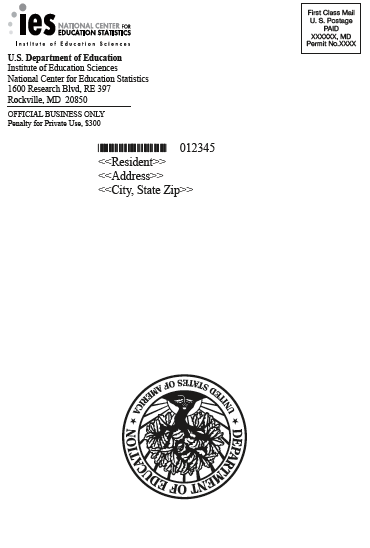 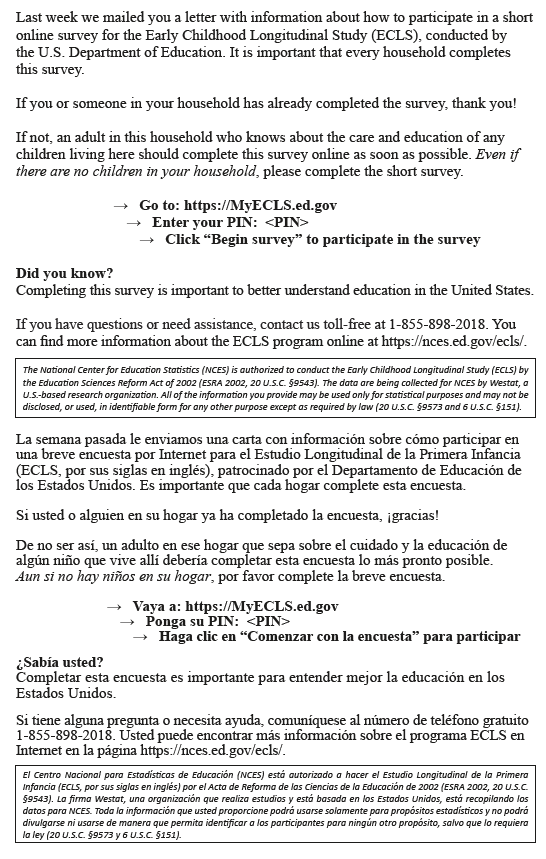 A3.	Reminder Letter: Web Screener – EnglishResident<Address><City, State Zip>	<DATE>Dear <City> Household, Recently we sent a letter to your household about the Early Childhood Longitudinal Study (ECLS). The mailing included information about how to access a short online survey along with a $5 token of our appreciation.  Make your experience count! Not every household in the United States was chosen for the study, so your household’s participation is vitally important. The results of the ECLS will help inform the educational practices and policies for children in the United States. The survey takes only a few minutes to complete.An adult in this household who knows about the care and education of any children living here should complete this survey online as soon as possible.Even if there are no children in your household, please complete the survey. It is important that all types of households are represented.Completing the survey online is easy:1.	Go to: https://MyECLS.ed.gov2.	Enter your PIN:  <PIN>3.	Click "Begin survey" to participate in the surveyThe National Center for Education Statistics (NCES) at the U.S. Department of Education is working with Westat, a research organization, to conduct this voluntary study. If you have questions or need assistance, please call Westat at 1-855-898-2018 or email ECLS@westat.com. You can find more information online at https://nces.ed.gov/ecls/.Thank you for your participation in this valuable national survey!Sincerely,James Lynn WoodworthCommissionerNational Center for Education Statistics, Institute of Education SciencesSi usted prefiere la versión en español, vea al dorso de la carta.A4.	Cover Letter: Reminder and 1st Paper Screener – EnglishResident<Address><City, State Zip>	<DATE>Dear <City> Household, We are contacting you again to ask for your help. Our previous letters to you included information about how to participate in the important national survey, the Early Childhood Longitudinal Study (ECLS).  If you or someone in your household has already completed the survey by the time you receive this letter, thank you!The results of this national education study will help us better understand the educational experiences of children. Not every household in the United States was chosen to participate. Whether your household is large or small, has children or not, your response is needed to provide the best possible data about education in the United States.We have enclosed a paper copy of the survey. It will take only a few minutes to complete. Please return the completed survey in the postage-paid envelope as soon as possible.If you like, you can still complete this survey online by visiting https://MyECLS.ed.gov and entering the following PIN: <PIN>Did you know? In the late 1990s, 66% of first-time kindergartners were skilled at recognizing letters of the alphabet.  This is just a little bit of what we learned from previous ECLS data collections, an important set of studies conducted by the U.S. Department of Education. Is this still true for kindergartners today? We will investigate such issues in the new ECLS and need participation from selected households like yours to update national data on today’s children. You can find more information online at https://nces.ed.gov/ecls/.The National Center for Education Statistics (NCES) at the U.S. Department of Education is working with Westat, a research organization, to conduct this voluntary study. If you have questions or need assistance, please call Westat at 1-855-898-2018 or email ECLS@westat.com. Thank you for your participation in this valuable national survey!Sincerely,James Lynn WoodworthCommissionerNational Center for Education Statistics, Institute of Education SciencesSi usted prefiere la versión en español, vea al dorso de la carta.A5.	FedEx Letter: Reminder and 2nd Paper Screener – EnglishResident<Address><City, State Zip>	<DATE>Dear <City> Household, Your participation is important!  Now is your last chance to help the U.S. Department of Education and be a part of the Early Childhood Longitudinal Study (ECLS). We used rush delivery to contact you because your participation is vital. By completing the survey, you will provide information to help shape future educational policies for children, parents, and schools. This survey is part of a large, national study of education. You can find more information online at https://nces.ed.gov/ecls/.Did you know?  A study’s accuracy improves when everyone contacted participates. Your response is needed to provide the best possible data about education in the United States.Enclosed is a paper copy of the survey form and a postage-paid return mailer.This survey takes only a few minutes to complete.An adult in this household who knows about the care and education of any children living here should complete this survey as soon as possible.Even if there are no children in your household, please complete the survey. It is important that all types of households are represented.The National Center for Education Statistics (NCES) at the U.S. Department of Education is working with Westat, a research organization, to conduct this voluntary study. If you have questions or need assistance, please call Westat at 1-855-898-2018 or email ECLS@westat.com. Please complete the enclosed questionnaire and return it in the postage-paid envelope as soon as possible. Thank you for your participation in this valuable national survey!Sincerely,James Lynn WoodworthCommissionerNational Center for Education Statistics, Institute of Education SciencesSi usted prefiere la versión en español, vea al dorso de la carta.A6.	Letter for Completed Web Screener: Invitation to Complete Web Parent Survey – English[Resident/<FIRST LAST NAME>]<Address><City, State Zip>	<DATE>Dear [<City> Household/<FIRST LAST NAME>],I’m writing to ask you to complete the survey you started online for the Early Childhood Longitudinal Study (ECLS). The information you provided indicates that you can help the U.S. Department of Education learn more about the experiences of children like those in your household. Completing the next part of the survey about <CHILD>, a <AGE>-year-old <BOY/GIRL>, is an important contribution to the study.Topics of this survey include early childhood care and education, parent and family involvement in early education, and children’s transitions into kindergarten. Enclosed is a fact sheet with more details about the study and some information collected in previous ECLS studies. Your input on these topics is extremely valuable. Not all households were selected to participate. You and your child’s experiences are unique and important to the study. The information you provide will be used by policymakers to help guide educational policies for children, parents, and schools.An adult in the household who knows about the care and education of <CHILD> should continue the survey by following the instructions below. We will provide your household $10 once the online survey is completed. Continuing the survey that you started is easy:  Go to https://MyECLS.ed.gov and follow the instructions on the screen.The National Center for Education Statistics (NCES) at the U.S. Department of Education is working with Westat, a research organization, to conduct this voluntary study. If you have questions or need assistance, please call Westat at 1-855-898-2018 or email ECLS@westat.com. You can find more information online at https://nces.ed.gov/ecls/.Thank you for your participation in this valuable national survey!Sincerely,James Lynn WoodworthCommissionerNational Center for Education Statistics, Institute of Education SciencesSi usted prefiere la versión en español, vea al dorso de la carta.Enclosure: ECLS Fact SheetA7.	Cover Letter for Completed Web Screener: Reminder and 1st Paper Parent Survey – English[Resident/<FIRST LAST NAME>]<Address><City, State Zip>	<DATE>Dear [<City> Household/<FIRST LAST NAME>],Your experience is important! Recently [someone in this household/you] began an online survey for the Early Childhood Longitudinal Study (ECLS).  Completing the rest of the survey will provide information to help shape future educational policies for children, parents, and schools. Did you know?  The accuracy of a study’s findings is improved when everyone selected participates. Your response is required to provide the best possible data about education in the United States.Enclosed is a paper copy of the next part of the survey for an adult in the household who knows about the care and education of <CHILD>, a <AGE>-year-old <BOY/GIRL>.  Please complete the survey and return in the postage-paid mailer.By completing the enclosed survey, you will be providing valuable information to the U.S. Department of Education. Only you can help us learn about your child’s experiences.  We have included $10 in this mailing to thank you for your time.The National Center for Education Statistics (NCES) at the U.S. Department of Education is working with Westat, a research organization, to conduct this voluntary study. If you have questions or need assistance, please call Westat at 1-855-898-2018 or email ECLS@westat.com. You can find more information online at https://nces.ed.gov/ecls/.Thank you for your participation in this valuable national survey!Sincerely,James Lynn WoodworthCommissionerNational Center for Education Statistics, Institute of Education SciencesSi usted prefiere recibir la encuesta adjunta en la versión en español, por favor llame al 1-855-898-2018.A8.	Cover Letter for Completed Web Screener: Reminder and 2nd Paper Parent Survey – English[Resident/<FIRST LAST NAME>]<Address><City, State Zip>	<DATE>Dear [<City> Household/<FIRST LAST NAME>],Your input is important! Recently [someone in this household/you] began an online survey for the Early Childhood Longitudinal Study (ECLS). Thank you! Completing the rest of the survey will provide informationto help shape future educational policies for children, parents, and schools.We know that you are very busy, but your help with this survey is very important. Not all households were selected to participate, and your responses represent the experiences of many households and children like yours.An adult in the household who knows about the care and education of <CHILD>, a <AGE>-year-old <BOY/GIRL>, should complete the enclosed survey and return it in the post-paid envelope.The information you provide will be used by policymakers to help shape future educational policies for children, parents and schools.Did you know? In the late 1990s, 94% of first-time kindergartners recognized numbers, recognized shapes, and could count to 10. This is just a little bit of what we learned from previous ECLS studies.The National Center for Education Statistics (NCES) at the U.S. Department of Education is working with Westat, a research organization, to conduct this voluntary study. If you have questions or need assistance, please call Westat at 1-855-898-2018 or email ECLS@westat.com. You can find more information online at https://nces.ed.gov/ecls/.Thank you for your participation in this valuable national survey!Sincerely,James Lynn WoodworthCommissionerNational Center for Education Statistics, Institute of Education SciencesSi usted prefiere recibir la encuesta adjunta en la versión en español, por favor llame al 1-855-898-2018.A9.	FedEx Cover Letter for Completed Web Screener: Final Reminder and 3rd Paper Parent Survey – English[Resident/<FIRST LAST NAME>]<Address><City, State Zip>	<DATE>Dear [<City> Household/<FIRST LAST NAME>],URGENT!  The ECLS needs you!  Only you can help us learn about the educational experiences of children in your household. This is your final chance to help inform educational practices and policies for children, parents and schools by participating in the Early Childhood Longitudinal Study (ECLS). Someone in this household began the survey online. Thank you!  Now, it just needs to be finished. Because of the importance of your household’s response, we have used rush delivery to send you another paper copy of the survey.An adult in the household who knows about <CHILD>, a <AGE>-year-old <BOY/GIRL>, should complete and return this survey. By completing the enclosed survey, you will be providing valuable information that will benefit all families in the United States.Did you know? In the late 1990s, 58% of first-time kindergartners were good at comparing sizes, such as big, bigger, biggest. This is just a little bit of what we learned from previous ECLS studies.The National Center for Education Statistics (NCES) at the U.S. Department of Education is working with Westat, a research organization, to conduct this voluntary study. If you have questions or need assistance, please call Westat at 1-855-898-2018 or email ECLS@westat.com. You can find more information online at https://nces.ed.gov/ecls/.Thank you for your participation in this valuable national survey!Sincerely,James Lynn WoodworthCommissionerNational Center for Education Statistics, Institute of Education SciencesSi usted prefiere recibir la encuesta adjunta en la versión en español, por favor llame al 1-855-898-2018.A10.	Cover Letter for Completed Paper Screener: Invitation to Complete Paper Parent Survey – English[Resident/<FIRST LAST NAME>]<Address><City, State Zip>	<DATE>Dear [<City> Household/<FIRST LAST NAME>],Recently, [someone in your household/you] completed and mailed back a short survey for the Early Childhood Longitudinal Study (ECLS). Thank you for your response. Because you told us your household includes children age 10 or younger, I am now asking you to share the experiences of your household in order to improve education for children in the U.S. Please help me with this goal by completing the enclosed survey.  The survey should be completed by an adult in the household who knows about the care and education of <CHILD>, a <AGE>-year-old <BOY/GIRL>.  Topics of this survey include early childhood care and education, parent and family involvement in early education, and children’s transitions into kindergarten. Your input on these topics is extremely valuable. Not all households were selected to participate. You and your child’s experiences represent many other households in the United States and cannot be replaced.The information you provide will be anonymously combined with other families' information to help inform future educational practices and policies in the United States.$10 is included in this mailing to thank you for your time.The National Center for Education Statistics (NCES) at the U.S. Department of Education is working with Westat, a research organization, to conduct this voluntary study. If you have questions or need assistance, please call Westat at 1-855-898-2018 or email ECLS@westat.com. You can find more information online at https://nces.ed.gov/ecls/.Thank you for your participation in this valuable national survey!Sincerely,James Lynn WoodworthCommissionerNational Center for Education Statistics, Institute of Education SciencesSi usted prefiere recibir la encuesta adjunta en la versión en español, por favor llame al 1-855-898-2018.Enclosure: ECLS Fact Sheet A11.	Cover Letter for Completed Paper Screener: Reminder and 2nd Paper Parent Survey – English[Resident/<FIRST LAST NAME>]<Address><City, State Zip>	<DATE>Dear [<City> Household/<FIRST LAST NAME>],Thank you for your participation! A few weeks ago [someone in this household/you] completed and mailed back a short survey for the Early Childhood Longitudinal Study (ECLS). Because you told us your household includes children age 10 or younger, we are interested in your experiences. We sent you a new survey with $10 to thank you for your time. We know that you are very busy, but your help with this survey is very important. That is why we are mailing you another copy to complete.Did you know?  The accuracy of a study’s findings is improved when everyone selected participates. Information from all types of households contributes to a better understanding of education experiences in the United States today. Your unique response is needed to provide the best possible data about education in the United States.The survey should be completed by an adult in the household who knows about the care and education of <CHILD>, a <AGE>-year-old <BOY/GIRL>.By completing the enclosed survey, you will be providing valuable information to the U.S. Department of Education. The information you provide will be used by policymakers to help shape future educational policies for parents and schools. You can find more information online at https://nces.ed.gov/ecls/.The National Center for Education Statistics (NCES) at the U.S. Department of Education is working with Westat, a research organization, to conduct this voluntary study. If you have questions or need assistance, please call Westat at 1-855-898-2018 or email ECLS@westat.comThank you for your participation in this valuable national survey!Sincerely,James Lynn WoodworthCommissionerNational Center for Education Statistics, Institute of Education SciencesSi usted prefiere recibir la encuesta adjunta en la versión en español, por favor llame al 1-855-898-2018.A12.	FedEx Cover Letter for Completed Paper Screener: Final Reminder and 3rd Paper Parent Survey – English[Resident/<FIRST LAST NAME>]<Address><City, State Zip>	<DATE>Dear [<City> Household/<FIRST LAST NAME>],URGENT!  The ECLS needs your response.  This is your final chance to help inform future educational practices and policies for children, parents, and schools. A few weeks ago [someone in your household/you] completed and mailed back a short survey. Thank you! Because you told us your household includes children age 10 or younger, I am now asking you to complete a new survey to provide more information on your child’s and your experiences in order to improve education in the U.S.  Your household’s response is so important that we have used rush delivery to send you another copy of the survey.The survey should be completed by an adult in the household who knows about the care and education of <CHILD>, a <AGE>-year-old BOY/GIRL>.  You and your child represent many other households and children in the United States and cannot be replaced. Through your experiences, we can learn about those of all the other families and children like yours.The information you provide will be used to help inform future educational practices and policies in the United States.The National Center for Education Statistics (NCES) at the U.S. Department of Education is working with Westat, a research organization, to conduct this voluntary study. If you have questions or would prefer to complete your survey with a member of our staff, please call Westat at 1-855-898-2018 or email ECLS@westat.com. You can find more information online at https://nces.ed.gov/ecls/.Thank you for your participation in this valuable national survey!Sincerely,James Lynn WoodworthCommissionerNational Center for Education Statistics, Institute of Education SciencesSi usted prefiere recibir la encuesta adjunta en la versión en español, por favor llame al 1-855-898-2018.A13.	Email: Reminder for Web Survey Breakoffs – EnglishSubject line: Please complete your online ECLS survey for the U.S. Department of EducationRecently you started the online survey for the Early Childhood Longitudinal Study (ECLS). Completing the rest of the survey will provide information to help shape future educational policies for children, parents, and schools. Please click on the following link to complete the survey:https://MyECLS.ed.govIf the link does not work, please copy and paste the link into your browser.Only you can help us learn about the experiences of children in your household. You represent many other households in the United States – you are speaking not just for your child, but for thousands of other children in the United States.If you have questions or need assistance, please call Westat at 1-855-898-2018 or send an email to ECLS@westat.com. Your voluntary participation is valued by the U.S. Department of Education!Sincerely,The ECLS staffWestat, on behalf of the U.S. Department of EducationA13a.	Text Message: Reminder for Web Survey Breakoffs (permission to text on file)  – EnglishThank you for starting your survey! This is a reminder from the ECLS staff to complete the online survey you began at https://MyECLS.ed.gov. <<IF SURVEY: To show our appreciation, we will provide $10 as a thank you for your time.>> To opt out of future messages, reply STOP.  If the link does not work, please copy and paste the link into your browser.A14.	Email: 2nd Reminder for Web Survey Breakoffs – EnglishSubject line: The U.S. Department of Education needs you!This is a friendly reminder that you that you have not yet completed the online survey you started for the Early Childhood Longitudinal Study (ECLS). The information you provide will help shape future educational practices and policies for parents and schools. Please complete the rest of the survey at:https://MyECLS.ed.gov If the link does not work, please copy and paste the link into your browser.You represent many other households in the United States and cannot be replaced – you’re speaking not just for your child, but for thousands of other children in the United States.If you have questions, please call Westat at 1-855-898-2018 or send an email to ECLS@westat.com. Your participation is voluntary and valued by the U.S. Department of Education.Sincerely,The ECLS staffWestat, on behalf of the U.S. Department of EducationA14a.	Text Message: 2nd Reminder for Web Survey Breakoffs (permission to text on file) – EnglishYour input is important! This is a reminder from the ECLS staff about completing the online survey you started. Please go to https://MyECLS.ed.gov to complete the survey. <<IF SURVEY: To show our appreciation, we will provide $10 as a thank you for your time.>> To opt out of future messages, reply STOP.  If the link does not work, please copy and paste the link into your browser.A15.	Email: Invitation to First Fall Follow-up (Parent Survey Completed on Web and Email Address on File) – EnglishSubject Line:  5-minute follow-up for the ECLSDear <FIRST LAST NAME>:Thank you for completing the ECLS survey last spring!  The information you provided is very valuable and will help inform decision-making about practices and policies in education.Now that the school year has started, could you please complete a short 5-minute follow-up survey about your child’s current educational experiences?  To show our appreciation, we will provide $5 as a thank you for your time. Completing the short survey is easy:  Go to: https://MyECLS.ed.gov and follow the instructions.If the link does not work, please copy and paste the link into your browser. If you have questions or need assistance, please call Westat at 1-855-898-2018 or send an email to ECLS@westat.com.You can find more information online at https://nces.ed.gov/ecls/.Thank you again for your participation in this valuable national survey!Sincerely,James Lynn WoodworthCommissionerNational Center for Education Statistics, Institute of Education SciencesA16.	Text Message: Invitation to Complete Fall Follow-up Web Survey (Parent Survey Completed on Web and Permission to Text on File) – English Thank you for your ECLS participation last spring. Please complete a short, 5-minute follow-up survey about your child’s current educational experiences, at https://MyECLS.ed.gov. You will receive a $5 thank you. To opt out of future messages, reply STOP. If the link does not work, please copy and paste the link into your browser.A17.	Thank You/Reminder Postcard: Fall Follow-up Web Survey (Parent Survey Completed on Web with email and/or text permission on file) – English Dear <FIRST LAST NAME>:Thank you for completing the Early Childhood Longitudinal Study (ECLS) survey last spring.  Recently we sent you [emails/text] asking you complete a short, 5-minute follow-up survey.  If you have already completed the survey, we thank you very much for your help! If not, completing the short survey is easy:  Go to https://MyECLS.ed.gov and follow the instructions.As a token of our appreciation, we will provide $5 to thank you for your time.If you have questions or need assistance with your login, please call Westat at 1-855-898-2018 or send an email to ECLS@westat.com. You can find more information online at https://nces.ed.gov/ecls/. Sincerely,James Lynn WoodworthCommissionerNational Center for Education Statistics, Institute of Education SciencesA18.	Email: 2nd Reminder Fall Follow-up Web Survey (Parent Survey Completed on Web and email address on file) – English Subject Line:  We need 5 minutes of your time for the ECLSDear <FIRST LAST NAME>:Thank you for completing the ECLS survey last spring! We need your help one more time. Completing the short follow-up survey is easy:Go to https://MyECLS.ed.gov and follow the instructions. If the link does not work, please copy and paste the link into your browser.We have sent you previous notices about the 5-minute, important follow-up survey.  Please complete the online survey about your child’s current educational experiences. Your input will help shape future educational policies for children, parents, and schools. To show our appreciation, we will provide $5 as a thank you for your time.If you have questions or need assistance, please call Westat at 1-855-898-2018 or send an email to ECLS@westat.com.You can find more information online at https://nces.ed.gov/ecls/.Thank you again for your participation in this valuable national survey!Sincerely,James Lynn WoodworthCommissionerNational Center for Education Statistics, Institute of Education SciencesA19.	Text Message: 2nd Reminder Fall Follow-up Web Survey (Parent Survey Completed on Web and permission to text on file) – English Reminder: Please complete your follow-up to the ECLS survey! It takes only 5 minutes to update information about your child’s current educational experiences. Go to https://MyECLS.ed.gov and follow the instructions.  You will receive a $5 thank you! To opt out of future messages, reply STOP.  If the link does not work, please copy and paste the link into your browser.A20.	Cover Letter: Reminder to Complete Fall Follow-Up Survey, 1st Paper Enclosed (Parent Survey Completed on Web and email/permission to text on file) – English [Resident/<FIRST LAST NAME>]<Address><City, State Zip>	<DATE>Dear [<City> Household/<FIRST LAST NAME>],This is a reminder that we need your help!  Thank you for completing the Early Childhood Longitudinal Study (ECLS) survey last spring.  Recently, we sent you [emails/text] asking you complete a short 5-minute follow-up survey.  If you have already completed the survey, we thank you very much for your help! If not, please fill out the enclosed, short survey and return it in the postage-paid envelope as soon as possibleIf you prefer, you can still complete the 5-minute follow-up survey online:As a token of our appreciation, enclosed is $5 to thank you for your time.Did you know?  The accuracy of a study’s findings is improved when everyone selected participates. Your response is critical to provide the best possible data about education in the United States.If you have questions or need assistance, please call us at 1-855-898-2018 or send an email to ECLS@westat.com. You can find more information online at https://nces.ed.gov/ecls/.Thank you again for helping us with this important study!Sincerely,James Lynn WoodworthCommissionerNational Center for Education Statistics, Institute of Education SciencesA21.	FedEx Cover Letter: Reminder to Complete Fall Follow-Up Survey, Paper Enclosed (Parent Survey Completed on Web and Permission to Email/Text on File) – English [Date]Dear <FIRST LAST NAME>:We used rush delivery to contact you now because of the importance of your participation. We have not yet received your follow-up survey for the Early Childhood Longitudinal Study and look forward to your response. Did you know? The accuracy of a study’s findings is improved when everyone selected participates. Your response is critical to provide the best possible data about education in the United States.Please fill out the enclosed, 5-minute survey and return it in the postage-paid envelope as soon as possible. If you prefer to complete the short survey online, go to https://MyECLS.ed.gov and follow the instructions.If you have questions or need assistance, please call us at 1-855-898-2018 or send an email to ECLS@westat.com. You can find more information online at https://nces.ed.gov/ecls/.Thank you again for helping us with this important study!Sincerely,James Lynn WoodworthCommissionerNational Center for Education Statistics, Institute of Education SciencesA22.	Email: Final Reminder Fall Follow-Up Survey (Parent Survey Completed on Web and Email on File) – EnglishSubject Line:  URGENT! The ECLS needs your responseDear <FIRST LAST NAME>:The last mailing we sent you was sent by rush delivery because of the importance of YOUR household’s response to the Early Childhood Longitudinal Study Parent Follow-up Survey. The mailing included a paper copy of the survey and a postage-paid return envelope, along with a $5 bill as a thank you.It should take just 5 minutes or less to complete the survey.  If you prefer to complete the survey online, go to https://MyECLS.ed.gov and follow the instructions. If the link does not work, please copy and paste the link into your browser.If you have questions or need assistance with your login, please call Westat at 1-855-898-2018 or send an email to ECLS@westat.com. You can find more information online at https://nces.ed.gov/ecls/. Thank you again for taking part in this important study.Sincerely,James Lynn WoodworthCommissionerNational Center for Education Statistics, Institute of Education SciencesA22a.	Text Message: Final Reminder Fall Follow-up Web Survey (Parent Survey Completed on Web and Permission to Text on File) – English Please help us learn more about early childhood education! This is a final reminder from the ECLS staff about completing the short, 5-minute follow-up survey for the ECLS. Please go to https://MyECLS.ed.gov. We will provide $5 as a thank you for your time. To opt out of future messages, reply STOP. If the link does not work, please copy and paste the link into your browser.A23.	Initial Letter: Invitation to Fall Follow-up Paper Survey (Parent Survey Completed on Paper or Web Complete but No Email Address on File) – English <Date>Dear <FIRST LAST NAME>:Thank you for completing the ECLS parent survey last spring!Your continued participation in the Early Childhood Longitudinal Study is very important for improving the educational experiences of young children.  Now that the school year has started, please complete a short 5-minute follow-up survey about your child’s current educational experiences.Please fill out the enclosed survey and return it in the postage-paid envelope as soon as possible. To show our appreciation, we have enclosed $5 bill as a thank you for your time.If you have questions or need assistance, please call Westat at 1-855-898-2018 or send an email to ECLS@westat.com.You can find more information online at https://nces.ed.gov/ecls/.Thank you again for your participation in this valuable national survey!Sincerely,James Lynn WoodworthCommissionerNational Center for Education Statistics, Institute of Education SciencesSi usted prefiere recibir la encuesta adjunta en la versión en español, por favor llame al 1-855-898-2018.A24.	Cover Letter: 2nd Reminder Fall Follow-up Paper Survey (Parent Survey Completed on Paper or Web Complete but No Email Address on File) – EnglishDear <FIRST LAST NAME>:Recently we mailed you a letter along with a $5 bill, asking you complete a short, 5-minute follow-up survey for the Early Childhood Longitudinal Study.  Your participation in the Early Childhood Longitudinal Study is very important for improving the educational experiences of young children.  Now that the school year has started, please complete the enclosed short 5-minute follow-up survey about your child’s current educational experiences.Please fill out the enclosed survey and return it in the postage-paid envelope as soon as possible. If you have questions or need assistance, please call Westat at 1-855-898-2018 or send an email to ECLS@westat.com.Thank you again for your participation in this valuable national survey!Sincerely,James Lynn WoodworthCommissionerNational Center for Education Statistics, Institute of Education SciencesSi usted prefiere recibir la encuesta adjunta en la versión en español, por favor llame al 1-855-898-2018.A25.	FedEx Cover Letter: Final Reminder Fall Follow-up Paper Survey (Parent Survey Completed on Paper or Web Complete but No Email Address on File) – English [Date]Dear <FIRST LAST NAME>:We have mailed this survey using rush delivery because of the importance of your participation. We have not yet received your follow-up survey for the Early Childhood Longitudinal Study. Your response is very important for improving the educational experiences of young children.Did you know?  The accuracy of a study’s findings is improved when everyone selected participates. Your response is needed to provide the best possible data about education in the United States.Please fill out the enclosed survey and return it in the postage-paid envelope as soon as possible. We know that you are busy, and in our previous mailing we included $5 bill to show our appreciation for your time.If you have questions or need assistance, please call us at 1-855-898-2018 or send an email to ECLS@westat.com. You can also find more information online at https://nces.ed.gov/ecls/.Thank you again for helping us with this important study!Sincerely,James Lynn WoodworthCommissionerNational Center for Education Statistics, Institute of Education SciencesSi usted prefiere recibir la encuesta adjunta en la versión en español, por favor llame al 1-855-898-2018.A26.	Cover Letter for $10 Thank You – Parent Survey - English<Name><Address><City, State Zip><DATE>Dear <Name>:Thank you for completing the Early Childhood Longitudinal Study (ECLS) parent survey this spring. Your input will go a long way in helping to inform educational practices and policies for children, parents, and schools.Enclosed, please find your $10 thank you.If you have questions or need assistance about your participation in this survey, please call Westat at 1-855-898-2018 or email ECLS@westat.com.  Thank you again for your participation in this valuable national survey!Sincerely,James Lynn WoodworthCommissionerNational Center for Education Statistics, Institute of Education SciencesSi usted prefiere la versión en español, vea al dorso de la carta.A27.	Cover Letter for $5 Thank You – Fall Follow-up - English<Name><Address><City, State Zip><DATE>Dear <Name>:Thank you for your continued support of the Early Childhood Longitudinal Study (ECLS). Your input this fall assists in our continued efforts to inform educational practices and policies for children, parents, and schools.Enclosed, please find your $5 thank you.If you have questions or need assistance about your participation in this survey, please call Westat at 1-855-898-2018 or email ECLS@westat.com.  Thank you again for supporting this important study.Sincerely,James Lynn WoodworthCommissionerNational Center for Education Statistics, Institute of Education SciencesSi usted prefiere la versión en español, vea al dorso de la carta.A28.	Email: Temporary Code for New Login – Parent SurveySubject: Your ECLS Temporary CodeHello <Name>,Thank you for returning to complete your ECLS parent survey.  Here is your temporary ECLS Code: XXX-XXXThis temporary code is only active for the next 60 minutes.If you are currently on the page when you can enter the code, please enter it now.Or, go to https://MyECLS.ed.gov and enter the code. If the link does not work, please copy and paste the link into your browser.If you did not request a new code, please call Westat at 1-855-898-2018 or email ECLS@westat.com.Thank you again for your time and efforts to complete this survey.Sincerely,The ECLS staffWestat, on behalf of the U.S. Department of EducationA29.	Email: Temporary Code for New Login – Fall Follow-upSubject: Your ECLS Temporary CodeHello <Name>,Thank you for returning to complete the ECLS Fall Follow-up Survey.Here is your temporary ECLS Code: XXX-XXXThis temporary code is only active for the next 60 minutes.If you are currently on the page when you can enter the code, please enter it now.Or, go to https://MyECLS.ed.gov and enter the code. If the link does not work, please copy and paste the link into your browser.If you did not request a new code, please call Westat at 1-855-898-2018 or email ECLS@westat.com.Thank you again for your time and efforts to complete this survey.Sincerely,The ECLS staffWestat, on behalf of the U.S. Department of EducationSincerely,The ECLS staffWestatA30.	Text Message: New Temporary Code – Parent Survey/Fall Follow-upYour ECLS temporary code is XXX-XXX. Please go to https://MyECLS.ed.gov and login with your temporary code, which is valid for 60 minutes. If the link does not work, please copy and paste the link into your browser.A31.	Respondent Envelopes – Notifications and Letters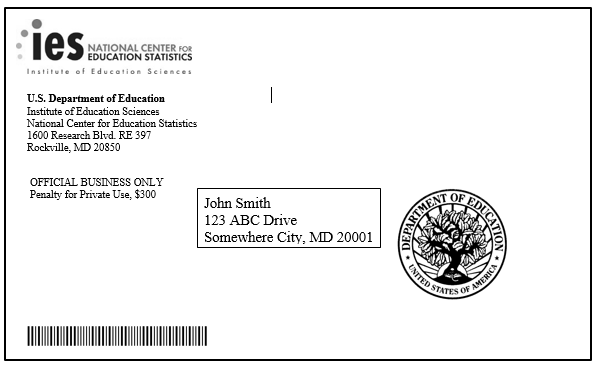 Respondents will receive all first class mail notifications in the 6” x 10” envelope above. A transparent window will display the address that is printed on all letters.If the letter is addressed to a named respondent (that is, the respondent gives us her or his name when completing the screener), ADDRESS SERVICE REQUESTED will be added near the return address.  This will enable Westat to receive expedited notification of a forwarding address from the U.S. Postal Service.  This option applies to letters A6 and A6-S through A12 and A12-S.A32.	Respondent Envelopes – Mailings Containing Surveys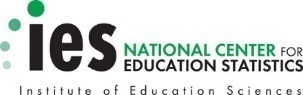 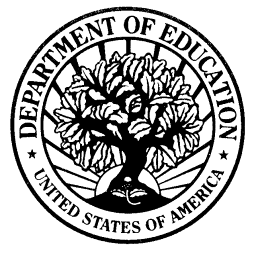 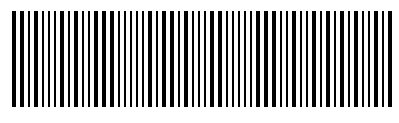 Respondents will receive all first class mailings containing surveys in the 9” by 12” envelope above. A transparent window will display the address that is printed on the cover letter accompanying the survey.If the letter is addressed to a named respondent (that is, the respondent gives us her or his name when completing the screener), ADDRESS SERVICE REQUESTED will be added near the return address.  This will enable Westat to receive expedited notification of a forwarding address from the U.S. Postal Service.  This option applies only to letters A6 and A6-S through A12 and A12-S..A33.	ECLS Preschool Round Letterhead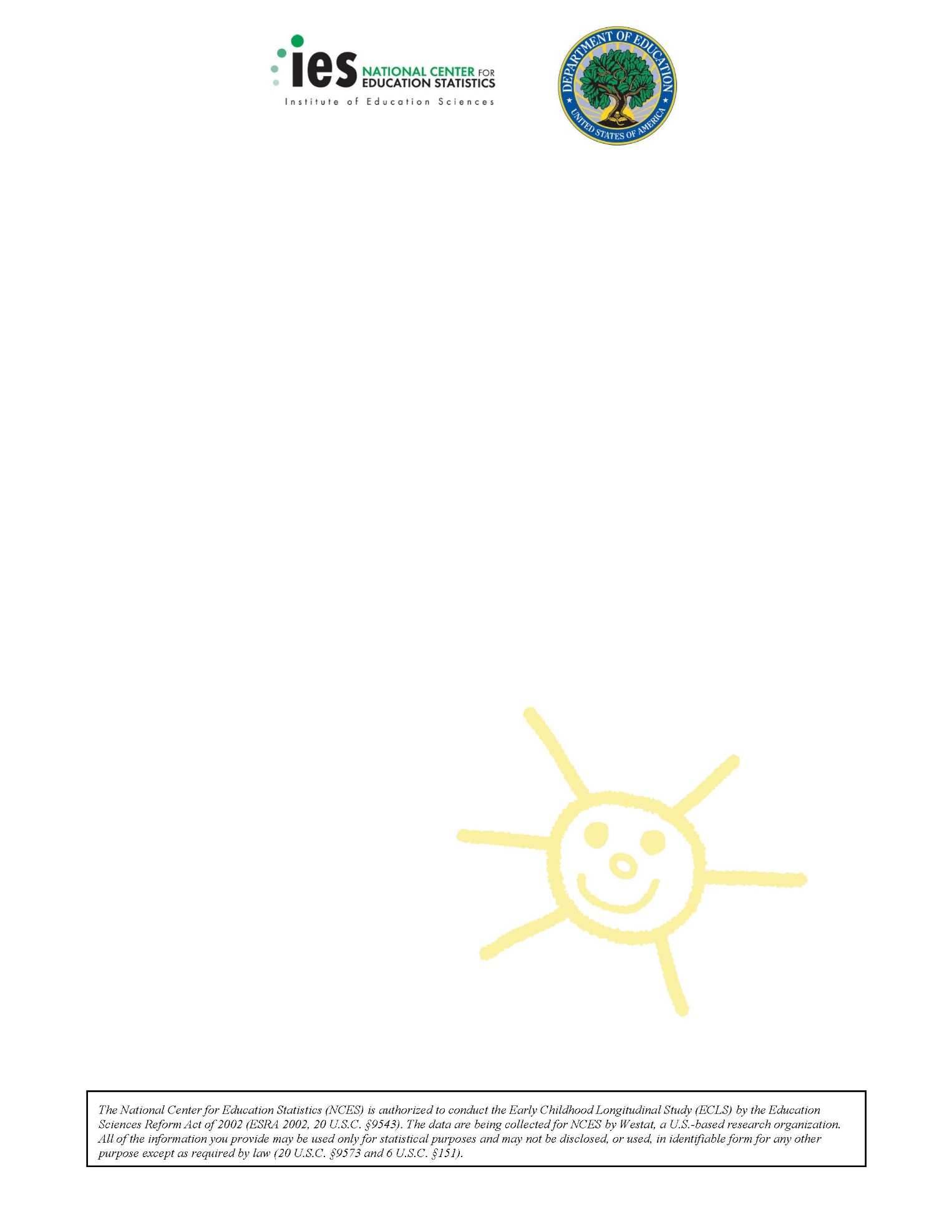 A34.	ECLS Preschool Study Information Infographic Enclosure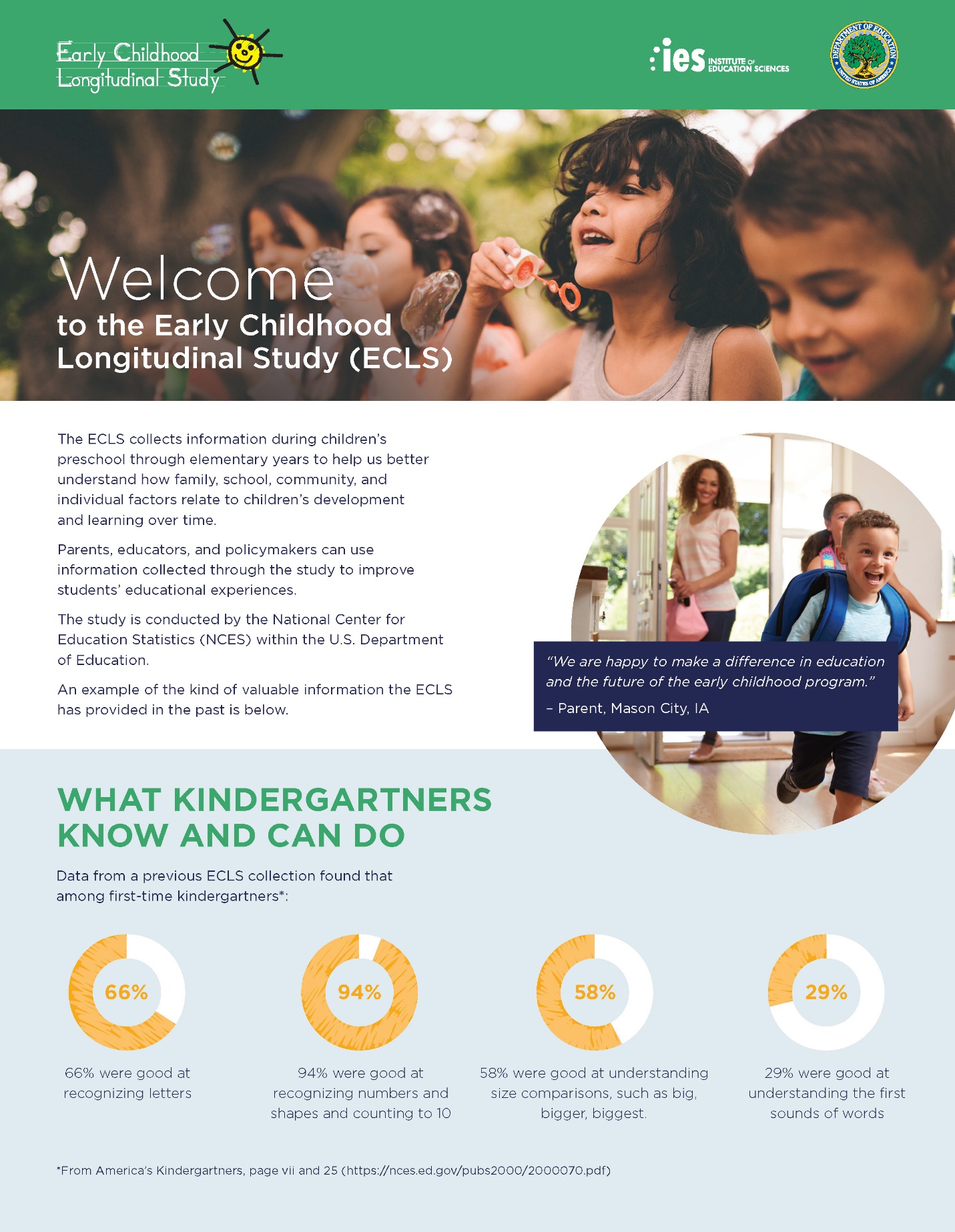 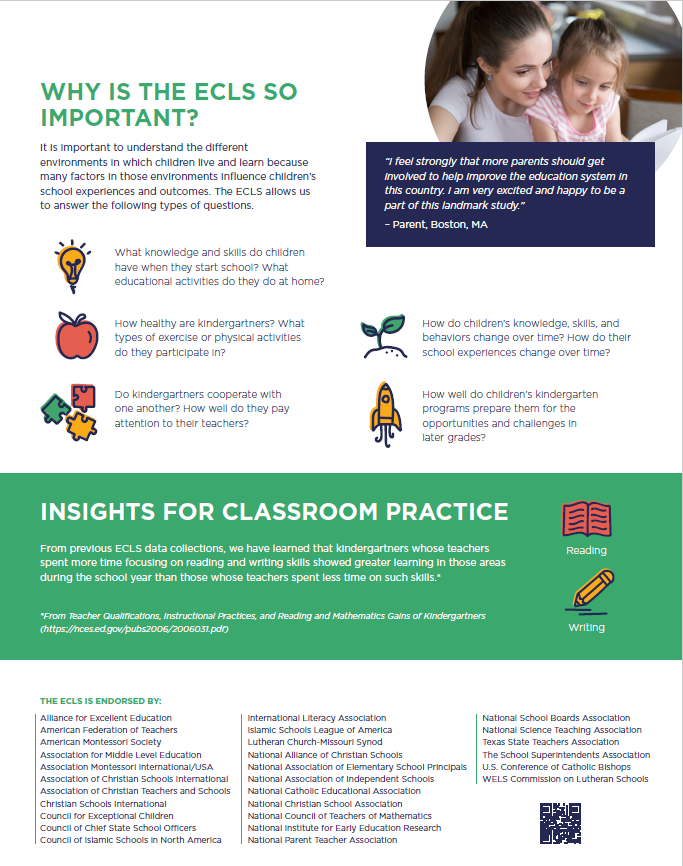 A1-S.	Initial Letter: Invitation to Complete Web Screener – Spanish<DATE>Estimado hogar de <City>:El Departamento de Educación de los Estados Unidos está llevando a cabo un importante estudio de investigación a nivel nacional, el cual ayudará a encaminar la política de educación en los Estados Unidos, denominado Estudio Longitudinal de la Primera Infancia (ECLS, por sus siglas en inglés). Usted puede encontrar más información sobre el programa ECLS en https://nces.ed.gov/ecls/.Como parte del ECLS, su hogar ha sido seleccionado para completar una breve encuesta por Internet, la cual nos ayudará a conocer más acerca de hogares como el suyo. Para comenzar con la encuesta por Internet, por favor siga estos tres sencillos pasos:1.	Vaya a: https://MyECLS.ed.gov2.	Ponga su PIN:  <PIN>3.	Haga clic en "Comenzar con la encuesta" para participarSabemos que está ocupado(a), por eso hemos incluido $5 como muestra de nuestro agradecimiento por su tiempo.Un adulto en este hogar que sepa sobre el cuidado y la educación de algún niño que vive allí, debería completar esta encuesta lo más pronto posible.Aún si no hay niños en su hogar, es importante que complete esta breve encuesta por Internet. Esto nos ayudará a conocer más sobre los hogares que estamos contactando.El Centro Nacional para Estadísticas de Educación (NCES, por sus siglas en inglés) del Departamento de Educación de los Estados Unidos está trabajando con Westat, una firma que hace estudios de investigación, para realizar este estudio voluntario. Si tiene alguna pregunta o necesita ayuda, por favor llame a Westat al 1-855-898-2018 o envíe un correo electrónico a ECLS@westat.com.  ¡Gracias por su participación en esta valiosa encuesta nacional!Atentamente,James Lynn WoodworthComisionadoCentro Nacional para Estadísticas de Educación, Instituto de Ciencias de la EducaciónIf you prefer to read this in English, please see the back of this letter.A2-S.	Thank You/Reminder Postcard: Web Screener – Spanish	Please see A2 on page 7 for the bilingual text of the reminder postcardA3-S.	Reminder Letter: Web Screener – Spanish	<DATE>Estimado hogar de <City>, Recientemente le enviamos una carta a su hogar sobre el Estudio Longitudinal de la Primera Infancia (ECLS, por sus siglas en inglés). Esa carta incluía información sobre cómo acceder a la breve encuesta por Internet, junto con $5 como muestra de nuestro agradecimiento.  ¡Haga que su experiencia cuente! No todos los hogares en los Estados Unidos fueron seleccionados para participar en el estudio; por lo tanto, la participación de su hogar es de suma importancia. Los resultados del ECLS ayudar a informar las prácticas y políticas educativas para los niños en los Estados Unidos. Completar la encuesta sólo toma unos minutos.Un adulto en ese hogar que sepa sobre el cuidado y la educación de algún niño que vive allí debería completar esta encuesta lo más pronto posible.Aún si no hay niños en su hogar, por favor complete la encuesta. Es importante que todos los tipos de hogares estén representados.Completar la encuesta por Internet es fácil:.	1. 	Vaya a: https://MyECLS.ed.gov2.	Ponga su PIN:  <PIN>3.	Haga clic en "Comenzar con la encuesta" para participarEl Centro Nacional para Estadísticas de Educación (NCES, por sus siglas en inglés) del Departamento de Educación de los Estados Unidos está trabajando con Westat, una firma que hace estudios de investigación, para realizar este estudio voluntario. Si tiene alguna pregunta o necesita ayuda, por favor llame a Westat al 1-855-898-2018 o envíe un correo electrónico a ECLS@westat.com. Usted puede encontrar más información en Internet en https://nces.ed.gov/ecls/.¡Gracias por su participación en esta valiosa encuesta nacional!Atentamente,James Lynn WoodworthComisionadoCentro Nacional para Estadísticas de Educación, Instituto de Ciencias de la EducaciónIf you prefer to read this in English, please see the back of this letter.A4-S. 	Cover Letter: Reminder and 1st Paper Screener – Spanish	<DATE>Estimado hogar de <City>, Los estamos contactando nuevamente para pedirles ayuda. Las cartas que les enviamos anteriormente incluían información sobre cómo participar en la importante encuesta nacional llamada Estudio Longitudinal de la Primera Infancia (ECLS, por sus siglas en inglés). Si al momento de recibir esta carta, usted o alguien en su hogar ya ha completado la encuesta, ¡gracias!Los resultados de este estudio nacional de educación nos ayudarán a entender mejor las experiencias educativas de los niños. No todos los hogares en los Estados Unidos fueron seleccionados para participar en el estudio. Sin importar si su hogar tiene muchos o pocos miembros, si hay niños o no, su respuesta es necesaria para proporcionar los mejores datos posibles sobre la educación en los Estados Unidos. Hemos incluido una copia impresa de la encuesta. Completar la encuesta solo toma unos minutos. Por favor devuelva la encuesta completada en el sobre prepagado lo más pronto posible.Si usted lo desea, todavía puede completar esta encuesta por Internet, visitando la página https://MyECLS.ed.gov y poniendo el PIN: <PIN>¿Sabía usted? A finales de la década de los 90s, el 66% de los niños que asistieron a kindergarten por primera vez eran capaces de reconocer las letras del abecedario?  Esto es solo un poco de los que hemos aprendido de las recopilaciones anteriores de datos de ECLS, que son un conjunto importante de estudios que lleva a cabo el Departamento de Educación de los Estados Unidos. ¿Sigue siendo esto cierto para los niños de kindergarten de hoy en día? Nosotros lo averiguaremos con el nuevo ECLS y para eso necesitamos la participación de los hogares seleccionados como el suyo para poder actualizar la información que se tiene de los niños de hoy en día, a nivel nacional. Usted puede encontrar más información en Internet en https://nces.ed.gov/ecls/.El Centro Nacional para Estadísticas de Educación (NCES, por sus siglas en inglés) del Departamento de Educación de los Estados Unidos está trabajando con Westat, una firma que hace estudios de investigación, para realizar este estudio voluntario. Si tiene alguna pregunta o necesita ayuda, por favor llame a Westat al 1-855-898-2018 o envíe un correo electrónico a ECLS@westat.com.¡Gracias por su participación en esta valiosa encuesta nacional!Atentamente,James Lynn WoodworthComisionadoCentro Nacional para Estadísticas de Educación, Instituto de Ciencias de la EducaciónIf you prefer to read this in English, please see the back of this letter.A5-S. 	FedEx Letter: Reminder and 2nd Paper Screener – Spanish	<DATE>Estimado hogar de <City>, ¡Su participación es importante!  Esta es su última oportunidad de ayudar al Departamento de Educación de los Estados Unidos, siendo parte del Estudio Longitudinal de la Primera Infancia (ECLS, por sus siglas en inglés). Hemos usado un servicio de entrega urgente para entregar esta carta y ponernos en contacto con usted, ya que su participación es de suma importancia. Al completar la encuesta, usted proporcionará información para ayudar a darles forma a las políticas educativas futuras para los niños, los padres y las escuelas. Esta encuesta forma parte de un estudio nacional de educación a gran escala. Usted puede encontrar más información en Internet en https://nces.ed.gov/ecls/.¿Sabía usted?  La precisión de un estudio mejora cuando todas las personas a las que contactamos para el estudio participan. Su respuesta es necesaria para proporcionar los mejores datos posibles sobre la educación en los Estados Unidos. Hemos incluido una copia impresa de la encuesta y un sobre con franqueo pagado para que la devuelva.Completar la encuesta solo toma unos minutos.Un adulto en ese hogar que sepa sobre el cuidado y la educación de algún niño que vive allí debería completar esta encuesta lo más pronto posible.Aun si no hay niños en su hogar, por favor complete la encuesta. Es importante que todos los tipos de hogares estén representados.El Centro Nacional para Estadísticas de Educación (NCES, por sus siglas en inglés) del Departamento de Educación de los Estados Unidos está trabajando con Westat, una firma que hace estudios de investigación, para realizar este estudio voluntario. Si tiene alguna pregunta o necesita ayuda, por favor llame a Westat al 1-855-898-2018 o envíe un correo electrónico a ECLS@westat.com.Por favor complete el cuestionario que viene incluido y devuélvalo en el sobre prepagado lo más pronto posible. ¡Gracias por su participación en esta valiosa encuesta nacional!Atentamente,James Lynn WoodworthComisionadoCentro Nacional para Estadísticas de Educación, Instituto de Ciencias de la EducaciónIf you prefer to read this in English, please see the back of this letter.A6-S. 	Letter for Completed Web Screener: Invitation to Complete Web Parent Survey – Spanish	<DATE>[Estimado hogar de [<City>]/Estimado(a) <FIRST LAST NAME>],Le escribo para pedirle que complete la encuesta del Estudio Longitudinal de la Primera Infancia (ECLS, por sus siglas en inglés) que usted ya había comenzado por Internet. La información que proporcionó indica que usted puede ayudar el Departamento de Educación de los Estados Unidos a conocer más acerca de las experiencias de los niños, como los de su hogar. El que usted complete la siguiente parte de la encuesta acerca de <CHILD>, (un niño/una niña) de <AGE> años de edad, representa una contribución importante para el estudio.Los temas de esta encuesta incluyen el cuidado y la educación de la primera infancia, la participación de los padres y la familia en la educación temprana, y la transición de los niños a Kindergarten. Hemos incluido una hoja informativa con más detalles sobre el estudio y cierta información obtenida en estudios anteriores de ECLS. Su aportación a estos temas es extremadamente valiosa. No todos los hogares fueron seleccionados para participar. Sus experiencias y las de su hijo(a) son únicas e importantes para el estudio. La información que proporcione será usada por los legisladores para ayudar a encaminar políticas educativas para los niños, los padres y las escuelas.Un adulto en el hogar que sepa sobre el cuidado y la educación de <CHILD> es quien debe continuar la encuesta siguiendo las instrucciones que están a continuación. Su hogar recibirá $10 una vez que haya completado la encuesta por Internet. Continuar con la encuesta que ya comenzó es muy fácil:  Vaya a https://MyECLS.ed.gov y siga las instrucciones que aparecen en la pantalla.El Centro Nacional para Estadísticas de Educación (NCES, por sus siglas en inglés) del Departamento de Educación de los Estados Unidos está trabajando con Westat, una firma que hace estudios de investigación, para realizar este estudio voluntario. Si tiene alguna pregunta o necesita ayuda, por favor llame a Westat al 1-855-898-2018 o envíe un correo electrónico a ECLS@westat.com. Usted puede encontrar más información en Internet en https://nces.ed.gov/ecls/.¡Gracias por su participación en esta valiosa encuesta nacional!Atentamente,James Lynn WoodworthComisionadoCentro Nacional para Estadísticas de Educación, Instituto de Ciencias de la EducaciónIf you prefer to read this in English, please see the back of this letter.Adjunto; Hoja Informativa de ECLS A7-S. 	Cover Letter for Completed Web Screener: Reminder and 1st Paper Parent Survey – Spanish	<DATE>[Estimado hogar de [<City>]/Estimado(a) <FIRST LAST NAME>],¡Su experiencia es importante! Recientemente [alguien en este hogar/usted] comenzó una encuesta por Internet del Estudio Longitudinal de la Primera Infancia (ECLS, por sus siglas en inglés). Al completar el resto de la encuesta, usted proporcionará información para ayudar a darles forma a las políticas educativas futuras para los niños, los padres y las escuelas.¿Sabía usted? La precisión de un estudio mejora cuando todas las personas seleccionadas para el estudio participan. Su respuesta es necesaria para proporcionar los mejores datos posibles sobre la educación en los Estados Unidos.Hemos incluido una copia impresa de la siguiente parte de la encuesta para ser completada por un adulto en el hogar que sepa sobre el cuidado y la educación de <CHILD>, (un niño/una niña) de <AGE> años de edad.  Por favor complete la encuesta y devuélvala en el sobre prepagado.Al completar la encuesta que viene incluida, usted proporcionará información valiosa al Departamento de Educación de los Estados Unidos. Solo usted puede ayudarnos a conocer más sobre las experiencias de su niño(a).  Hemos incluido $10 en este sobre para agradecerle por su tiempo.El Centro Nacional para Estadísticas de Educación (NCES, por sus siglas en inglés) del Departamento de Educación de los Estados Unidos está trabajando con Westat, una firma que hace estudios de investigación, para realizar este estudio voluntario. Si tiene alguna pregunta o necesita ayuda, por favor llame a Westat al 1-855-898-2018 o envíe un correo electrónico a ECLS@westat.com. Usted puede encontrar más información en Internet en https://nces.ed.gov/ecls/.¡Gracias por su participación en esta valiosa encuesta nacional!Atentamente,James Lynn WoodworthComisionadoCentro Nacional para Estadísticas de Educación, Instituto de Ciencias de la EducaciónIf you prefer to receive the survey in English, please call 1-855-898-2018.A8-S. 	Cover Letter for Completed Web Screener: Reminder and 2nd Paper Parent Survey – Spanish	<DATE>[Estimado hogar de [<City>]/Estimado(a) <FIRST LAST NAME>],¡Su opinión es importante! Recientemente [alguien en este hogar/usted] comenzó una encuesta por Internet del Estudio Longitudinal de la Primera Infancia (ECLS, por sus siglas en inglés). ¡Gracias! Al completar el resto de la encuesta, usted proporcionará información para ayudar a darles forma a las políticas educativas futuras para los niños, los padres y las escuelas.Sabemos que está muy ocupado(a), pero su ayuda con esta encuesta es muy importante. No todos los hogares en los Estados Unidos fueron seleccionados para participar en el estudio y las respuestas que usted proporcione representan las experiencias de muchos hogares y niños como el suyo.Un adulto en el hogar que sepa sobre el cuidado y la educación de <CHILD>, (un niño/una niña) de <AGE> años de edad, es quien debe completar la encuesta que viene incluida y devolverla en el sobre prepagado.La información que proporcione será usada por los legisladores para ayudar a darles forma a las políticas educativas futuras para los niños, los padres y las escuelas¿Sabía usted? A finales de la década de los 90s, el 94% de los niños que asistieron a kindergarten por primera vez eran capaces de reconocer números y figuras geométricas, y sabían contar hasta 10. Esto es apenas un poco de lo que hemos aprendido de los estudios ECLS anteriores.El Centro Nacional para Estadísticas de Educación (NCES, por sus siglas en inglés) del Departamento de Educación de los Estados Unidos está trabajando con Westat, una firma que hace estudios de investigación, para realizar este estudio voluntario. Si tiene alguna pregunta o necesita ayuda, por favor llame a Westat al 1-855-898-2018 o envíe un correo electrónico a ECLS@westat.com. Usted puede encontrar más información en Internet en https://nces.ed.gov/ecls/.¡Gracias por su participación en esta valiosa encuesta nacional!Atentamente,James Lynn WoodworthComisionadoCentro Nacional para Estadísticas de Educación, Instituto de Ciencias de la Educación If you prefer to receive the survey in English, please call 1-855-898-2018.A9-S.	FedEx Cover Letter for Completed Web Screener: Final Reminder and 3rd Paper Parent Survey – Spanish	<DATE>[Estimado hogar de [<City>]/Estimado(a) <FIRST LAST NAME>],¡URGENTE!  ¡El ECLS lo necesita!  Solo usted puede ayudarnos a aprender sobre las experiencias educativas de los niños en su hogar. Esta es su última oportunidad de ayudar a informar las prácticas y políticas educativas para los niños, los padres y las escuelas, mediante su participación en el Estudio Longitudinal de la Primera Infancia (ECLS, por sus siglas en inglés). Alguien en su hogar ya comenzó la encuesta por Internet. ¡Gracias! Ahora sólo tiene que terminarla. Debido a la importancia de las respuestas de su hogar, hemos usado un servicio de entrega urgente para enviarle otra copia impresa de la encuesta.Un adulto en el hogar que sepa sobre de <CHILD>, (un niño/una niña) de <AGE> años de edad, debería completar y devolver esta encuesta. Al completar la encuesta que viene incluida, usted proporcionará información valiosa que beneficiará a todas las familias en los Estados Unidos.¿Sabía usted? A finales de la década de los 90s, el 58% de los niños que asistieron a kindergarten por primera vez podían comparar bien distintos tamaños como, por ejemplo, reconocer un objeto grande, uno más grande que otro, y el más grande de todos . Esto es apenas un poco de lo que hemos aprendido de los estudios ECLS anteriores.El Centro Nacional para Estadísticas de Educación (NCES, por sus siglas en inglés) del Departamento de Educación de los Estados Unidos está trabajando con Westat, una firma que hace estudios de investigación, para realizar este estudio voluntario. Si tiene alguna pregunta o necesita ayuda, por favor llame a Westat al 1-855-898-2018 o envíe un correo electrónico a ECLS@westat.com. Usted puede encontrar más información en Internet en https://nces.ed.gov/ecls/.¡Gracias por su participación en esta valiosa encuesta nacional!Atentamente,James Lynn WoodworthComisionadoCentro Nacional para Estadísticas de Educación, Instituto de Ciencias de la EducaciónIf you prefer to receive the survey in English, please call 1-855-898-2018.A10-S.	Cover Letter for Completed Paper Screener: Invitation to Complete Paper Parent Survey – Spanish	<DATE>[Estimado hogar de [<City>]/Estimado(a) <FIRST LAST NAME>],Recientemente, [alguien en su hogar/usted] completó y nos devolvió una encuesta breve para el Estudio Longitudinal de la Primera Infancia (ECLS, por sus siglas en inglés). Le agradecemos que lo haya hecho. Debido a que nos dijo que en su hogar hay niños de 10 años de edad o menos, ahora le estoy pidiendo que comparta las experiencias de su hogar, con el fin de mejorar la educación de los niños en los Estados Unidos. Por favor ayúdeme a lograr este objetivo, completando la encuesta que viene incluida.  La encuesta debería completarla un adulto en el hogar que sepa sobre el cuidado y la educación de <CHILD>, (un niño/una niña) de <AGE> años de edad.  Los temas de esta encuesta incluyen el cuidado y la educación de la primera infancia, la participación de los padres y la familia en la educación temprana, y la transición de los niños a Kindergarten. Su aportación a estos temas es extremadamente valiosa. No todos los hogares fueron seleccionados para participar. Sus experiencias y las de su hijo(a) representan a las de muchos otros hogares en los Estados Unidos y no pueden ser reemplazados.La información que usted proporcione será combinada de manera anónima con la información de otras familias para ayudar a informar prácticas y políticas educativas futuras en los Estados Unidos.Hemos incluido $10 en este sobre para agradecerle por su tiempo.El Centro Nacional para Estadísticas de Educación (NCES, por sus siglas en inglés) del Departamento de Educación de los Estados Unidos está trabajando con Westat, una firma que hace estudios de investigación, para realizar este estudio voluntario. Si tiene alguna pregunta o necesita ayuda, por favor llame a Westat al 1-855-898-2018 o envíe un correo electrónico a ECLS@westat.com. Usted puede encontrar más información en Internet en https://nces.ed.gov/ecls/.¡Gracias por su participación en esta valiosa encuesta nacional!Atentamente,James Lynn WoodworthComisionadoCentro Nacional para Estadísticas de Educación, Instituto de Ciencias de la EducaciónIf you prefer to receive the survey in English, please call 1-855-898-2018.Adjunto: Hoja Informativa de ECLSA11-S.	Cover Letter for Completed Paper Screener: Reminder and 2nd Paper Parent Survey – Spanish	<DATE>[Estimado hogar de [<City>]/Estimado(a) <FIRST LAST NAME>],¡Gracias por su participación! Hace algunas semanas, [alguien en su hogar/usted] completó y nos devolvió una encuesta breve para el Estudio Longitudinal de la Primera Infancia (ECLS, por sus siglas en inglés). Debido a que nos dijo que en su hogar hay niños de 10 años de edad o menos, estamos interesados en sus experiencias. Por eso le enviamos una nueva encuesta junto con $10 para agradecerle por su tiempo. Sabemos que está muy ocupado(a), pero su ayuda con esta encuesta es muy importante. Por esa razón le estamos enviando otra encuesta para que la complete.¿Sabía usted?  La precisión de un estudio mejora cuando todas las personas seleccionadas para el estudio, participan. La información que proporcionan todos los tipos de hogares contribuye a un mejor entendimiento sobre las experiencias educativas en los Estados Unidos hoy en día. Su respuesta es única y necesaria para proporcionar los mejores datos posibles sobre la educación en los Estados Unidos. La encuesta debería completarla un adulto en el hogar que sepa sobre el cuidado y la educación de <CHILD>, (un niño/una niña) de <AGE> años de edad.  Al completar la encuesta que viene incluida, usted proporcionará información valiosa al Departamento de Educación de los Estados Unidos. La información que proporcione será usada por los legisladores para ayudar a darles forma a las políticas educativas futuras para los niños, los padres y las escuelas. Usted puede encontrar más información en Internet en https://nces.ed.gov/ecls/.El Centro Nacional para Estadísticas de Educación (NCES, por sus siglas en inglés) del Departamento de Educación de los Estados Unidos está trabajando con Westat, una firma que hace estudios de investigación, para realizar este estudio voluntario. Si tiene alguna pregunta o necesita ayuda, por favor llame a Westat al 1-855-898-2018 o envíe un correo electrónico a ECLS@westat.com.¡Gracias por su participación en esta valiosa encuesta nacional!Atentamente,James Lynn WoodworthComisionadoCentro Nacional para Estadísticas de Educación, Instituto de Ciencias de la EducaciónIf you prefer to receive the survey in English, please call 1-855-898-2018.A12-S.	FedEx Cover Letter for Completed Paper Screener: Final Reminder and 3rd Paper Parent Survey – Spanish	<DATE>[Estimado hogar de [<City>]/Estimado(a) <FIRST LAST NAME>],¡URGENTE! El ECLS necesita su respuesta. Esta es su última oportunidad para ayudar a informar prácticas y políticas educativas futuras para los niños, los padres y las escuelas. Hace algunas semanas, [alguien en su hogar/usted] completó y nos devolvió una encuesta breve. ¡Gracias! Debido a que nos dijo que en su hogar hay niños de 10 años de edad o menos, ahora le estoy pidiendo que complete una nueva encuesta para que proporcione información sobre las experiencias de su hijo(a) y de usted, con la finalidad de mejorar la educación en los Estados Unidos.  La participación de su hogar es tan importante y por eso hemos usado un servicio de entrega urgente para enviarle otra copia de la encuesta.La encuesta debería completarla un adulto en el hogar que sepa sobre el cuidado y la educación de <CHILD>, (un niño/una niña) de <AGE> años de edad.  Usted y su hijo representan a muchos otros hogares en los Estados Unidos y no pueden ser reemplazados. A través de sus experiencias, podemos conocer las experiencias de todas las otras familias y niños como el suyo.La información que usted proporcione será usada para ayudar a informar prácticas y políticas educativas futuras en los Estados Unidos.El Centro Nacional para Estadísticas de Educación (NCES, por sus siglas en inglés) del Departamento de Educación de los Estados Unidos está trabajando con Westat, una firma que hace estudios de investigación, para realizar este estudio voluntario. Si tiene alguna pregunta o necesita ayuda, por favor llame a Westat al 1-855-898-2018 o envíe un correo electrónico a ECLS@westat.com. Usted puede encontrar más información en Internet en https://nces.ed.gov/ecls/.¡Gracias por su participación en esta valiosa encuesta nacional!Atentamente,James Lynn WoodworthComisionadoCentro Nacional para Estadísticas de Educación, Instituto de Ciencias de la EducaciónIf you prefer to receive the survey in English, please call 1-855-898-2018.A13-S.	Email: Reminder for Web Survey Breakoffs – SpanishSubject line: Por favor complete por Internet la encuesta ECLS para el Departamento de Educación de los Estados Unidos.Recientemente usted comenzó en Internet la encuesta del Estudio Longitudinal de la Primera Infancia (ECLS, por sus siglas en inglés). Al completar el resto de la encuesta, usted proporcionará información para ayudar a darles forma a las políticas educativas futuras para los niños, los padres y las escuelas.Por favor haga clic en el siguiente enlace para completar la encuesta:https://MyECLS.ed.govSi el enlace no funciona al hacerle clic, cópielo y péguelo en su navegador.Solo usted puede ayudarnos a conocer acerca de las experiencias de los niños en su hogar. Usted representa a muchos otros hogares en los Estados Unidos – usted está hablando no solo por su hijo, sino por miles de otros niños en los Estados Unidos.Si tiene alguna pregunta o necesita ayuda, por favor llame a Westat al 1-855-898-2018 o envíe un correo electrónico a ECLS@westat.com. ¡El Departamento de Educación de los Estados Unidos valora su participación voluntaria!Atentamente,El personal del estudio ECLSWestat, a nombre del Departamento de Educación de los Estados UnidosA13a-S.	Text Message: Reminder for Web Survey Breakoffs (permission to text on file)  – Spanish¡Gracias por comenzar la encuesta! Este es un recordatorio de parte del personal de ECLS para que complete la encuesta que comenzó en Internet en https://MyECLS.ed.gov. <<IF SURVEY: Para mostrarle nuestra gratitud, le daremos $10 como agradecimiento por su tiempo.>> Si no desea recibir mensajes futuros, responda con la palabra STOP.  Si el enlace no funciona al hacerle clic, cópielo y péguelo en su navegador.A14-S.	Email: 2nd Reminder for Web Survey Breakoffs – SpanishSubject line: ¡El Departamento de Educación de los Estados Unidos le necesita!Esto es un recordatorio de que usted ya comenzó en Internet la encuesta para el Estudio Longitudinal de la Primera Infancia (ECLS, por sus siglas en inglés) y aún no la completado. La información que usted proporcione ayudará a darles forma a las prácticas y políticas educativas futuras para los padres y las escuelas. Por favor complete el resto de la encuesta, yendo a:https://MyECLS.ed.gov Si el enlace no funciona al hacerle clic, cópielo y péguelo en su navegador.Usted representa a muchos otros hogares en los Estados Unidos y no puede ser reemplazado(a) – usted hablará no solo por su hijo, sino por miles de otros niños en los Estados Unidos.Si tiene alguna pregunta, por favor llame a Westat al 1-855-898-2018 o envíe un correo electrónico a ECLS@westat.com. Su participación es voluntaria y es valiosa para el Departamento de Educación de los Estados Unidos.Atentamente,El personal de ECLSWestat, en nombre del Departamento de Educación de los Estados UnidosA14a-S.	Text Message: 2nd Reminder for Web Survey Breakoffs (permission to text on file)  – Spanish¡Su opinión es importante! Esto es un recordatorio de parte del personal de ECLS para que complete la encuesta que ya comenzó en Internet. Por favor, vaya a https://MyECLS.ed.gov para completar la encuesta. <<IF SURVEY: Para mostrarle nuestra gratitud, le daremos $10 como agradecimiento por su tiempo.>> Si no desea recibir mensajes futuros, responda con la palabra STOP.  Si el enlace no funciona al hacerle clic, cópielo y péguelo en su navegador.A15-S.	Email: Invitation to First Fall Follow-up (Parent Survey Completed on Web and email address on file) – SpanishSubject Line:  Encuesta de seguimiento de ECLS de 5 minutosEstimado(a) <FIRST LAST NAME>:¡Gracias por haber completado la encuesta ECLS en la primavera pasada! La información que usted proporcionó es muy valiosa y ayudará a informar la toma de decisiones sobre las prácticas y políticas en materia de educación.Ahora que el año escolar ha comenzado, ¿podría completar una breve encuesta de seguimiento de 5 minutos sobre las experiencias educativas actuales de su hijo(a)?  Para mostrarle nuestra gratitud, le daremos $5 como agradecimiento por su tiempo. Es fácil completar la encuesta breve:  Vaya a: https://MyECLS.ed.gov y siga las instrucciones.Si el enlace no funciona al hacerle clic, cópielo y péguelo en su navegador.Si tiene alguna pregunta o necesita ayuda, por favor llame a Westat al 1-855-898-2018 o envíe un correo electrónico a ECLS@westat.comUsted puede encontrar más información en Internet en https://nces.ed.gov/ecls/.¡Gracias nuevamente por su participación en esta valiosa encuesta nacional!Atentamente,James Lynn WoodworthComisionadoCentro Nacional para Estadísticas de Educación, Instituto de Ciencias de la EducaciónA16-S.	Text Message: Invitation to Complete Fall Follow-up Web Survey (Parent Survey Completed on Web and permission to text on file) – Spanish Gracias por su participación en ECLS en la primavera pasada. Por favor complete una breve encuesta de seguimiento de 5 minutos sobre las experiencias educativas actuales de su hijo(a) en https://MyECLS.ed.gov. Recibirá $5 como agradecimiento. Si no desea recibir mensajes futuros, responda con la palabra STOP. Si el enlace no funciona al hacerle clic, cópielo y péguelo en su navegador.A17-S.	Thank You/Reminder Postcard: Fall Follow-up Web Survey (Parent Survey Completed on Web with email and/or text permission on file) – Spanish Estimado(a) <FIRST LAST NAME>:¡Gracias por haber completado la encuesta del Estudio Longitudinal de la Primera Infancia (ECLS, por sus siglas en inglés) en la primavera pasada! Recientemente le enviamos [correos electrónicos/mensajes de texto] pidiéndole que complete una breve encuesta de seguimiento de 5 minutos.  Si usted ya ha completado la encuesta, ¡le agradecemos mucho su ayuda! De no ser así, es fácil completar la encuesta breve:  Vaya a https://MyECLS.ed.gov y siga las instrucciones. Como muestra de nuestro agradecimiento, le daremos $5 por su tiempo.Si tiene alguna pregunta o necesita ayuda para ingresar a la encuesta, por favor llame a Westat al 1-855-898-2018 o envíe un correo electrónico a ECLS@westat.com. Usted puede encontrar más información en Internet en https://nces.ed.gov/ecls/.Atentamente,James Lynn WoodworthComisionadoCentro Nacional para Estadísticas de Educación, Instituto de Ciencias de la EducaciónA18-S.	Email: 2nd Reminder Fall Follow-up Web Survey (Parent Survey Completed on Web and email address on file) – Spanish Subject Line:  Necesitamos 5 minutos de su tiempo para el estudio ECLSEstimado(a) <FIRST LAST NAME>:¡Gracias por completar la encuesta ECLS en la primavera pasada! Necesitamos su ayuda una vez más. Es fácil completar la breve encuesta de seguimiento:Vaya a https://MyECLS.ed.gov y siga las instrucciones. Si el enlace no funciona al hacerle clic, cópielo y péguelo en su navegador.Anteriormente le hemos enviado avisos acerca de la importante encuesta de seguimiento de 5 minutos. Por favor complete la encuesta por Internet sobre las experiencias educativas actuales de su hijo(a). Su aportación ayudará a darles forma a las políticas educativas futuras para los niños, los padres y las escuelas. Para mostrarle nuestra gratitud, le daremos $5 como agradecimiento por su tiempo.  Si tiene alguna pregunta o necesita ayuda, por favor llame a Westat al 1-855-898-2018 o envíe un correo electrónico a ECLS@westat.com.Usted puede encontrar más información en Internet en https://nces.ed.gov/ecls/.¡Gracias nuevamente por su participación en esta valiosa encuesta nacional!Atentamente,James Lynn WoodworthComisionadoCentro Nacional para Estadísticas de Educación, Instituto de Ciencias de la EducaciónA19-S.	Text Message: 2nd Reminder Fall Follow-up Web Survey (Parent Survey Completed on Web and permission to text on file) – Spanish Recordatorio: ¡Por favor complete su encuesta de seguimiento ECLS! Actualizar la información sobre las experiencias educativas actuales de su hijo le toma solo 5 minutos. Vaya a https://MyECLS.ed.gov y siga las instrucciones. ¡Recibirá $5 como agradecimiento! Si no desea recibir mensajes futuros, por favor responda con la palabra STOP. Si el enlace no funciona al hacerle clic, cópielo y péguelo en su navegador.A20-S.	Cover Letter: Reminder to Complete Fall Follow-Up Survey, 1st Paper Enclosed (Parent Survey Completed on Web and email/permission to text on file) – Spanish 	<DATE>[Estimado hogar de [<City>]/Estimado(a) <FIRST LAST NAME>],¡Este es un recordatorio de que necesitamos su ayuda!  ¡Gracias por haber completado la encuesta del Estudio Longitudinal de la Primera Infancia (ECLS, por sus siglas en inglés) en la primavera pasada! Recientemente le enviamos [correos electrónicos/mensajes de texto] pidiéndole que complete una breve encuesta de seguimiento de 5 minutos.  Si usted ya ha completado la encuesta, ¡le agradecemos mucho su ayuda! De no ser así, por favor llene la encuesta breve que viene incluida y devuélvala en el sobre prepagado lo más pronto posible.Si lo prefiere, aún puede completar en Internet la encuesta de seguimiento de 5 minutos:Como muestra de nuestra gratitud, aquí le estamos enviando $5 como agradecimiento por su tiempo.¿Sabía usted?  La precisión de un estudio mejora cuando todas las personas seleccionadas para el estudio participan. Su respuesta es esencial para proporcionar los mejores datos posibles sobre la educación en los Estados Unidos. Si tiene alguna pregunta o necesita ayuda, por favor llame a Westat al 1-855-898-2018 o envíe un correo electrónico a ECLS@westat.com. Usted puede encontrar más información en Internet en https://nces.ed.gov/ecls/.¡Nuevamente le agradecemos por su ayuda con este estudio tan importante!Atentamente,James Lynn WoodworthComisionadoCentro Nacional para Estadísticas de Educación, Instituto de Ciencias de la EducaciónA21-S.	FedEx Cover Letter: Reminder to Complete Fall Follow-Up Survey, Paper Enclosed (Parent Survey Completed on Web and permission to email/text on file) – Spanish [Date]Estimado(a) <FIRST LAST NAME>:Debido a la importancia de su participación, ahora usamos un servicio de entrega urgente para comunicarnos con usted. Aún no hemos recibido su encuesta de seguimiento para el Estudio Longitudinal de la Primera Infancia y estamos ansiosos esperando su participación. ¿Sabía usted?  La precisión de un estudio mejora cuando todas las personas seleccionadas para el estudio participan. Su respuesta es esencial para proporcionar los mejores datos posibles sobre la educación en los Estados Unidos. Por favor llene la encuesta de 5 minutos que viene incluida y devuélvala en el sobre prepagado lo más pronto posible.Si prefiere contestar la encuesta breve por Internet, vaya a https://MyECLS.ed.gov y siga las instrucciones.Si tiene alguna pregunta o necesita ayuda, por favor llame a Westat al 1-855-898-2018 o envíe un correo electrónico a ECLS@westat.com. Usted puede encontrar más información en Internet en https://nces.ed.gov/ecls/.¡Gracias nuevamente por ayudarnos con este importante estudio!Atentamente,James Lynn WoodworthComisionadoCentro Nacional para Estadísticas de Educación, Instituto de Ciencias de la EducaciónA22-S.	Email: Final Reminder Fall Follow-Up Survey (Parent Survey Completed on Web and email on file) – SpanishSubject Line: ¡URGENTE! El ECLS necesita su respuestaEstimado(a) <FIRST LAST NAME>:Para el último sobre que le enviamos, usamos un servicio de entrega urgente debido a la importancia de la respuesta de SU hogar en la encuesta de seguimiento del Estudio Longitudinal de la Primera Infancia. El sobre incluía una copia impresa de la encuesta y un sobre prepagado para que nos la devolviera, junto con un billete de $5 como agradecimiento.Completar la encuesta debería tomarle sólo 5 minutos o menos.  Si prefiere completar la encuesta por Internet, vaya a https://MyECLS.ed.gov y siga las instrucciones. Si el enlace no funciona al hacerle clic, cópielo y péguelo en su navegador.Si tiene alguna pregunta o necesita ayuda with your login, por favor llame a Westat al 1-855-898-2018 o envíe un correo electrónico a ECLS@westat.com. Usted puede encontrar más información en Internet en https://nces.ed.gov/ecls/.Gracias nuevamente por ayudarnos con este importante estudio.Atentamente,James Lynn WoodworthComisionadoCentro Nacional para Estadísticas de Educación, Instituto de Ciencias de la EducaciónA22a-S.	Text Message: Final Reminder Fall Follow-up Web Survey (Parent Survey Completed on Web and permission to text on file) – Spanish ¡Por favor ayúdenos a conocer más sobre la educación en la primera infancia! Este es el último recordatorio de parte del personal de ECLS para que complete la breve encuesta de seguimiento para el ECLS. Por favor vaya a https://MyECLS.ed.gov. Le daremos $5 como agradecimiento por su tiempo. Si no desea recibir mensajes futuros, responda con la palabra STOP. Si el enlace no funciona al hacerle clic, cópielo y péguelo en su navegador.A23-S.	Initial Letter: Invitation to Fall Follow-up Paper Survey (Parent Survey Completed on Paper or Web Complete but no email address on file) – Spanish <Date>Estimado(a) <FIRST LAST NAME>:¡Gracias por haber completado la encuesta para padres de ECLS en la primavera pasada!Su participación continua en el Estudio Longitudinal de la Primera Infancia es muy importante para mejorar las experiencias educativas de los niños pequeños. Ahora que el año escolar ha comenzado, por favor complete una breve encuesta de seguimiento de 5 minutos sobre las experiencias educativas actuales de su hijo.Por favor llene la encuesta que viene incluida y devuélvala en el sobre prepagado lo más pronto posible. Para mostrarle nuestra gratitud, hemos incluido un billete de $5 como agradecimiento por su tiempo.Si tiene alguna pregunta o necesita ayuda, por favor llame a Westat al 1-855-898-2018 o envíe un correo electrónico a ECLS@westat.com.Usted puede encontrar más información en Internet en https://nces.ed.gov/ecls/.¡Gracias nuevamente por su participación en esta valiosa encuesta nacional!Atentamente,James Lynn WoodworthComisionadoCentro Nacional para Estadísticas de Educación, Instituto de Ciencias de la EducaciónIf you prefer to receive the survey in English, please call 1-855-898-2018.A24-S.	Cover Letter: 2nd Reminder Fall Follow-up Paper Survey (Parent Survey Completed on Paper or Web Complete but no email address on file) – SpanishEstimado(a) <FIRST LAST NAME>:Recientemente le enviamos una carta junto con un billete de $5, también le pedimos que completara una encuesta breve de seguimiento para el Estudio Longitudinal de la Primera Infancia.  Su participación en el Estudio Longitudinal de la Primera Infancia es muy importante para mejorar las experiencias educativas de los niños pequeños. Ahora que el año escolar ha comenzado, por favor complete la breve encuesta de seguimiento de 5 minutos sobre las experiencias educativas actuales de su hijo que le estamos enviando.Por favor complete la encuesta que viene incluida y devuélvala en el sobre prepagado lo más pronto posible. Si tiene alguna pregunta o necesita ayuda, por favor llame a Westat al 1-855-898-2018 o envíe un correo electrónico a ECLS@westat.com.¡Gracias nuevamente por su participación en esta valiosa encuesta nacional!Atentamente,James Lynn WoodworthComisionadoCentro Nacional para Estadísticas de Educación, Instituto de Ciencias de la EducaciónIf you prefer to receive the survey in English, please call 1-855-898-2018.A25-S.	FedEx Cover Letter: Final Reminder Fall Follow-up Paper Survey (Parent Survey Completed on Paper or Web Complete but no email address on file) – Spanish [Date]Estimado(a) <FIRST LAST NAME>:Debido a la importancia de su participación, le hemos enviado esta encuesta usando un servicio de entrega urgente. Todavía no hemos recibido su encuesta de seguimiento del Estudio Longitudinal de la Primera Infancia. Su participación es muy importante para mejorar las experiencias educativas de los niños pequeños.¿Sabía usted?  La precisión de un estudio mejora cuando todas las personas seleccionadas para el estudio participan. Su respuesta es necesaria para proporcionar los mejores datos posibles sobre la educación en los Estados Unidos. Por favor complete la encuesta que viene incluida y devuélvala en el sobre prepagado lo más pronto posible. Sabemos que usted está ocupado(a) y por esa razón le enviamos anteriormente un sobre que incluía un billete de $5, como muestra de nuestro agradecimiento por su tiempo.Si tiene alguna pregunta o necesita ayuda, por favor llame a Westat al 1-855-898-2018 o envíe un correo electrónico a ECLS@westat.com. También usted puede encontrar más información en Internet en https://nces.ed.gov/ecls/.¡Gracias nuevamente por su ayuda con este importante estudio!Atentamente,James Lynn WoodworthComisionadoCentro Nacional para Estadísticas de Educación, Instituto de Ciencias de la EducaciónIf you prefer to receive the survey in English, please call 1-855-898-2018.A26-S.	Cover Letter for $10 Thank You – Parent Survey - Spanish<DATE>Estimado (a) <Name>:Gracias por haber completado la encuesta para padres del Estudio Longitudinal de la Primera Infancia (ECLS, por sus siglas en inglés) en la primavera pasada. Su aportación ayudará mucho para informar las prácticas y políticas educativas para los niños, los padres y las escuelas.Sus $10 como muestra de nuestro agradecimiento,vienen incluidos.Si tiene alguna pregunta o necesita ayuda con respecto a su participación en esta encuesta, por favor llame a Westat al                          1-855-898-2018 o envíe un correo electrónico a ECLS@westat.com.¡Gracias nuevamente por su participación en esta valiosa encuesta nacional!Atentamente,James Lynn WoodworthComisionadoCentro Nacional para Estadísticas de Educación, Instituto de Ciencias de la EducaciónIf you prefer to read this in English, please see the back of this letter.A27-S.	Cover Letter for $5 Thank You – Fall Follow-up - Spanish<DATE>Estimado (a) <Name>:Gracias por su apoyo continuo al Estudio Longitudinal de la Primera Infancia (ECLS, por sus siglas en inglés). Su aportación en este otoño sirve de ayuda en nuestros esfuerzos continuos para informar las prácticas y políticas educativas para los niños, los padres y las escuelas.Sus $5 como muestra de nuestro agradecimiento vienen incluidos.Si tiene alguna pregunta o necesita ayuda con respecto a su participación en esta encuesta, por favor llame a Westat al                       1-855-898-2018 o envíe un correo electrónico a ECLS@westat.com.Gracias nuevamente por su apoyo a este importante estudio.Atentamente,James Lynn WoodworthComisionadoCentro Nacional para Estadísticas de Educación, Instituto de Ciencias de la EducaciónIf you prefer to read this in English, please see the back of this letter.A28-S.	Email: Temporary Code for New Login – Parent SurveySubject: Su Código Temporal ECLSEstimado(a) <Name>,Gracias por regresar a completar la encuesta para padres del ECLS.  Aquí tiene su Código de ECLS temporal: XXX-XXXEste código temporal es válido solamente por los próximos 60 minutos.Si usted está en este momento en la página donde se puede poner el código, por favor póngalo ahora.O, vaya a https://MyECLS.ed.gov y ponga el código. Si el enlace no funciona al hacerle clic, cópielo y péguelo en su navegador.Si usted no solicitó un código nuevo, por favor llame a Westat al 1-855-898-2018 o envíe un correo electrónico a ECLS@westat.com.Nuevamente le agradecemos por su tiempo y esfuerzo para completar esta encuesta.Atentamente,El personal de ECLSWestat, en nombre del Departamento de Educación de los Estados UnidosA29-S.	Email: Temporary Code for New Login – Fall Follow-upSubject: Su Código Temporal de ECLS Estimado(a) <Name>,Gracias por regresar a completar la Encuesta de Seguimiento de Otoño de ECLS.Aquí tiene su Código de ECLS temporal: XXX-XXXEste código temporal es válido solamente por los próximos 60 minutos.Si usted está en este momento en la página donde se puede poner el código, por favor póngalo ahora.O, vaya a https://MyECLS.ed.gov y ponga el código. Si el enlace no funciona al hacerle clic, cópielo y péguelo en su navegador.Si usted no solicitó un código nuevo, por favor llame a Westat al 1-855-898-2018 o envíe un correo electrónico a ECLS@westat.com.Nuevamente le agradecemos por su tiempo y esfuerzo para completar esta encuesta.Atentamente,El personal del estudio ECLSWestat, a nombre del Departamento de Educación de los Estados UnidosA30-S.	Text Message: New Temporary Code – Parent Survey/Fall Follow-upSu código temporal de ECLS es XXX-XXX. Por favor vaya a https://MyECLS.ed.gov e inicie sesión con su código temporal, el cual es válido por 60 minutos. Si el enlace no funciona al hacerle clic, cópielo y péguelo en su navegador.A31-S.	Respondent Envelopes – Notifications and Letters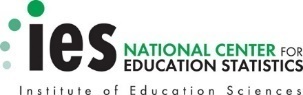 Respondents will receive all first class mail notifications in the 6” x 10” envelope above. A transparent window will display the address that is printed on all letters.If the letter is addressed to a named respondent, ADDRESS SERVICE REQUESTED will be added near the return address to receive expedited notification of a forwarding address from the U.S. Postal Service.A32-S.	Respondent Envelopes – Mailings Containing SurveysRespondents will receive all first class mailings containing surveys in the 9” by 12” envelope above. A transparent window will display the address that is printed on the cover letter accompanying the survey.If the letter is addressed to a named respondent, ADDRESS SERVICE REQUESTED will be added near the return address to receive expedited notification of a forwarding address from the U.S. Postal Service.A33-S.	ECLS Preschool Round Letterhead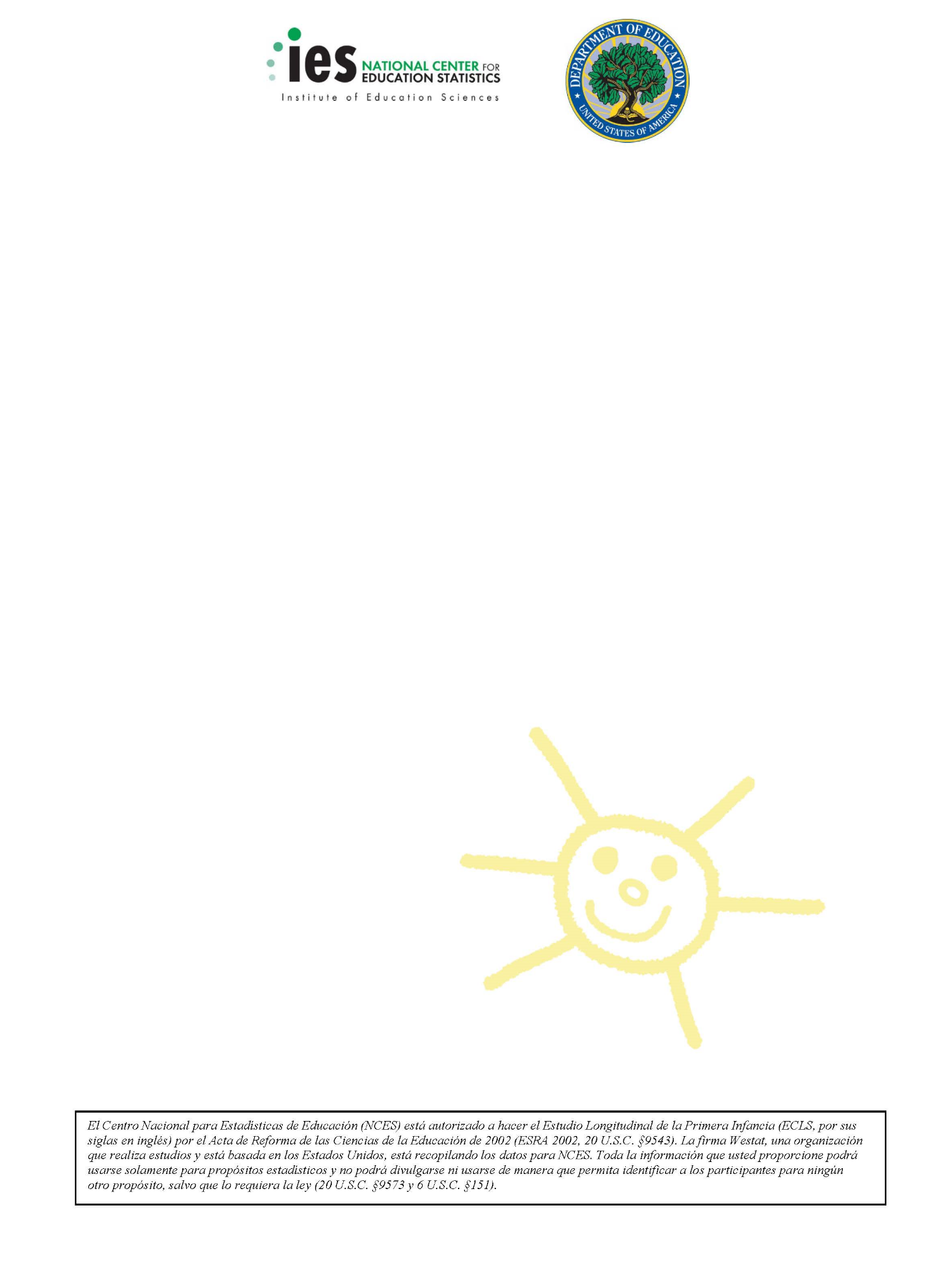 A34-S.	ECLS Preschool Study Information Infographic Enclosure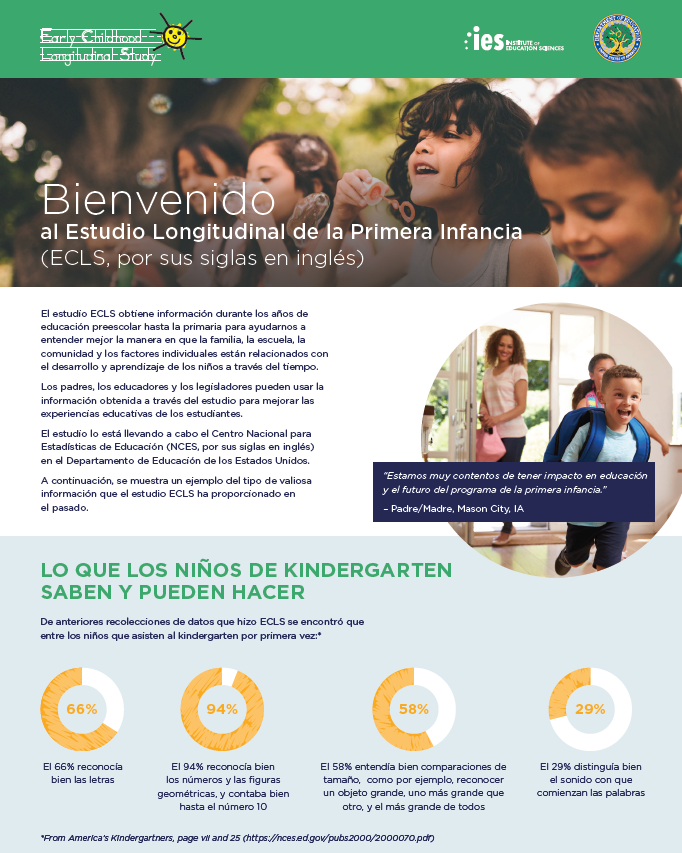 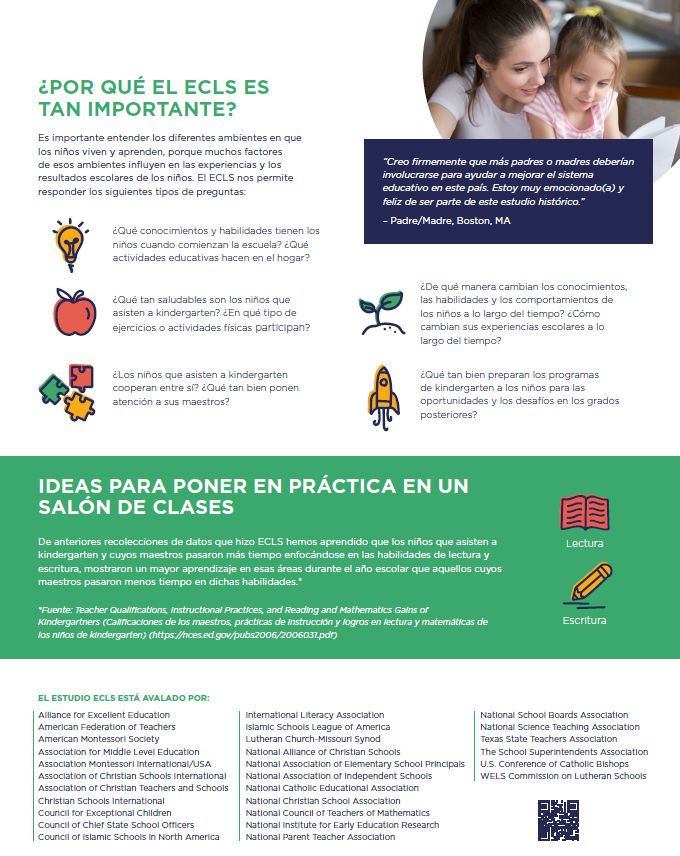 The National Center for Education Statistics (NCES) is authorized to conduct the Early Childhood Longitudinal Study (ECLS) by the Education Sciences Reform Act of 2002 (ESRA 2002, 20 U.S.C. §9543). The data are being collected for NCES by Westat, a U.S.-based research organization. All of the information you provide may be used only for statistical purposes and may not be disclosed, or used, in identifiable form for any other purpose except as required by law (20 U.S.C. §9573 and 6 U.S.C. §151).The National Center for Education Statistics (NCES) is authorized to conduct the Early Childhood Longitudinal Study (ECLS) by the Education Sciences Reform Act of 2002 (ESRA 2002, 20 U.S.C. §9543). The data are being collected for NCES by Westat, a U.S.-based research organization. All of the information you provide may be used only for statistical purposes and may not be disclosed, or used, in identifiable form for any other purpose except as required by law (20 U.S.C. §9573 and 6 U.S.C. §151). The National Center for Education Statistics (NCES) is authorized to conduct the Early Childhood Longitudinal Study (ECLS) by the Education Sciences Reform Act of 2002 (ESRA 2002, 20 U.S.C. §9543). The data are being collected for NCES by Westat, a U.S.-based research organization. All of the information you provide may be used only for statistical purposes and may not be disclosed, or used, in identifiable form for any other purpose except as required by law (20 U.S.C. §9573 and 6 U.S.C. §151). Go to https://MyECLS.ed.govEnter the email or mobile phone number you provided for login and follow the instructions on the screenThe National Center for Education Statistics (NCES) is authorized to conduct the Early Childhood Longitudinal Study (ECLS) by the Education Sciences Reform Act of 2002 (ESRA 2002, 20 U.S.C. §9543). The data are being collected for NCES by Westat, a U.S.-based research organization. All of the information you provide may be used only for statistical purposes and may not be disclosed, or used, in identifiable form for any other purpose except as required by law (20 U.S.C. §9573 and 6 U.S.C. §151). The National Center for Education Statistics (NCES) is authorized to conduct the Early Childhood Longitudinal Study (ECLS) by the Education Sciences Reform Act of 2002 (ESRA 2002, 20 U.S.C. §9543). The data are being collected for NCES by Westat, a U.S.-based research organization. All of the information you provide may be used only for statistical purposes and may not be disclosed, or used, in identifiable form for any other purpose except as required by law (20 U.S.C. §9573 and 6 U.S.C. §151). The National Center for Education Statistics (NCES) is authorized to conduct the Early Childhood Longitudinal Study (ECLS) by the Education Sciences Reform Act of 2002 (ESRA 2002, 20 U.S.C. §9543). The data are being collected for NCES by Westat, a U.S.-based research organization. All of the information you provide may be used only for statistical purposes and may not be disclosed, or used, in identifiable form for any other purpose except as required by law (20 U.S.C. §9573 and 6 U.S.C. §151). The National Center for Education Statistics (NCES) is authorized to conduct the Early Childhood Longitudinal Study (ECLS) by the Education Sciences Reform Act of 2002 (ESRA 2002, 20 U.S.C. §9543). The data are being collected for NCES by Westat, a U.S.-based research organization. All of the information you provide may be used only for statistical purposes and may not be disclosed, or used, in identifiable form for any other purpose except as required by law (20 U.S.C. §9573 and 6 U.S.C. §151). El Centro Nacional para Estadísticas de Educación (NCES)El Centro Nacional para Estadísticas de Educación (NCES) está autorizado a hacer el Estudio Longitudinal de la Primera Infancia (ECLS, por sus siglas en inglés) por el Acta de Reforma de las Ciencias de la Educación de 2002 (ESRA 2002, 20 U.S.C. §9543). La firma Westat, una organización que realiza estudios y está basada en los Estados Unidos, está recopilando los datos para NCES. Toda la información que usted proporcione podrá usarse solamente para propósitos estadísticos y no podrá divulgarse ni usarse de manera que permita identificar a los participantes para ningún otro propósito, salvo que lo requiera la ley (20 U.S.C. §9573 y 6 U.S.C. §151).El Centro Nacional para Estadísticas de Educación (NCES)El Centro Nacional para Estadísticas de Educación (NCES) está autorizado a hacer el Estudio Longitudinal de la Primera Infancia (ECLS, por sus siglas en inglés) por el Acta de Reforma de las Ciencias de la Educación de 2002 (ESRA 2002, 20 U.S.C. §9543). La firma Westat, una organización que realiza estudios y está basada en los Estados Unidos, está recopilando los datos para NCES. Toda la información que usted proporcione podrá usarse solamente para propósitos estadísticos y no podrá divulgarse ni usarse de manera que permita identificar a los participantes para ningún otro propósito, salvo que lo requiera la ley (20 U.S.C. §9573 y 6 U.S.C. §151).El Centro Nacional para Estadísticas de Educación (NCES) El Centro Nacional para Estadísticas de Educación (NCES) está autorizado a hacer el Estudio Longitudinal de la Primera Infancia (ECLS, por sus siglas en inglés) por el Acta de Reforma de las Ciencias de la Educación de 2002 (ESRA 2002, 20 U.S.C. §9543). La firma Westat, una organización que realiza estudios y está basada en los Estados Unidos, está recopilando los datos para NCES. Toda la información que usted proporcione podrá usarse solamente para propósitos estadísticos y no podrá divulgarse ni usarse de manera que permita identificar a los participantes para ningún otro propósito, salvo que lo requiera la ley (20 U.S.C. §9573 y 6 U.S.C. §151).Vaya a https://MyECLS.ed.govPonga su correo electrónico o el número de su teléfono celular que usted proporcionó para su inicio de sesión y siga las instrucciones que aparecen en la pantalla.El Centro Nacional para Estadísticas de Educación (NCES) está autorizado a hacer el Estudio Longitudinal de la Primera Infancia (ECLS, por sus siglas en inglés) por el Acta de Reforma de las Ciencias de la Educación de 2002 (ESRA 2002, 20 U.S.C. §9543). La firma Westat, una organización que realiza estudios y está basada en los Estados Unidos, está recopilando los datos para NCES. Toda la información que usted proporcione podrá usarse solamente para propósitos estadísticos y no podrá divulgarse ni usarse de manera que permita identificar a los participantes para ningún otro propósito, salvo que lo requiera la ley (20 U.S.C. §9573 y 6 U.S.C. §151).El Centro Nacional para Estadísticas de Educación (NCES) está autorizado a hacer el Estudio Longitudinal de la Primera Infancia (ECLS, por sus siglas en inglés) por el Acta de Reforma de las Ciencias de la Educación de 2002 (ESRA 2002, 20 U.S.C. §9543). La firma Westat, una organización que realiza estudios y está basada en los Estados Unidos, está recopilando los datos para NCES. Toda la información que usted proporcione podrá usarse solamente para propósitos estadísticos y no podrá divulgarse ni usarse de manera que permita identificar a los participantes para ningún otro propósito, salvo que lo requiera la ley (20 U.S.C. §9573 y 6 U.S.C. §151).El Centro Nacional para Estadísticas de Educación (NCES) está autorizado a hacer el Estudio Longitudinal de la Primera Infancia (ECLS, por sus siglas en inglés) por el Acta de Reforma de las Ciencias de la Educación de 2002 (ESRA 2002, 20 U.S.C. §9543). La firma Westat, una organización que realiza estudios y está basada en los Estados Unidos, está recopilando los datos para NCES. Toda la información que usted proporcione podrá usarse solamente para propósitos estadísticos y no podrá divulgarse ni usarse de manera que permita identificar a los participantes para ningún otro propósito, salvo que lo requiera la ley (20 U.S.C. §9573 y 6 U.S.C. §151).El Centro Nacional para Estadísticas de Educación (NCES) está autorizado a hacer el Estudio Longitudinal de la Primera Infancia (ECLS, por sus siglas en inglés) por el Acta de Reforma de las Ciencias de la Educación de 2002 (ESRA 2002, 20 U.S.C. §9543). La firma Westat, una organización que realiza estudios y está basada en los Estados Unidos, está recopilando los datos para NCES. Toda la información que usted proporcione podrá usarse solamente para propósitos estadísticos y no podrá divulgarse ni usarse de manera que permita identificar a los participantes para ningún otro propósito, salvo que lo requiera la ley (20 U.S.C. §9573 y 6 U.S.C. §151).